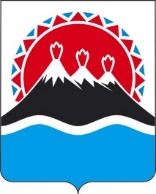 П О С Т А Н О В Л Е Н И ЕПРАВИТЕЛЬСТВАКАМЧАТСКОГО КРАЯПРАВИТЕЛЬСТВО ПОСТАНОВЛЯЕТ:1. Внести в отдельные постановления Правительства Камчатского края изменения согласно приложению к настоящему постановлению.2. Настоящее постановление вступает в силу после дня его официального опубликования.Измененияв отдельные постановления Правительства Камчатского края1. Внести в приложение к постановлению Правительства Камчатского края от 16.07.2010 № 320-П «Об утверждении Порядка предоставления субсидий из краевого бюджета юридическим лицам и индивидуальным предпринимателям для возмещения части затрат на уплату процентов по кредитам, привлеченным в российских кредитных организациях в целях реализации особо значимых инвестиционных проектов Камчатского края» следующие изменения:1) в части 22:а) в абзаце первом слова «почтового отправления, или на адрес электронной почты, или иным способом, обеспечивающим подтверждение получения указанного проекта Договора получателем субсидии» заменить словами «почтового отправления или нарочно»;б) абзац второй дополнить словами «посредством почтового отправления или нарочно»;2) часть 33 изложить в следующей редакции:«33. В случае принятия решения о предоставлении субсидии Министерство перечисляет субсидию на расчетный или корреспондентский счет, открытый получателю субсидии в учреждениях Центрального банка Российской Федерации или кредитной организации, реквизиты которого указаны в Договоре, не позднее 10-го рабочего дня, следующего за днем принятия Министерством решения о предоставлении субсидии.».2. Внести в приложение к постановлению Правительства Камчатского края от 17.01.2011 № 3-П «Об утверждении Порядка определения объема и условий предоставления из краевого бюджета субсидии предприятиям коммунального комплекса в целях возмещения недополученных доходов в связи с оказанием потребителям коммунальных услуг по льготным тарифам» следующие изменения:1) часть 27 дополнить словами «посредством почтового отправления или нарочно»;2) в части 45 слова «счет получателя субсидии, открытый в кредитной организации» заменить словами «или корреспондентский счет, открытый получателю субсидии в учреждениях Центрального банка Российской Федерации или кредитной организации».3. Внести в абзац первый части 18 приложения к постановлению Правительства Камчатского края от 11.04.2014 № 180-П «Об утверждении Порядка определения объема и предоставления из краевого бюджета субсидии Камчатской региональной межнациональной общественной организации «Содружество» в целях финансового обеспечения затрат, связанных с предоставлением услуг по проведению мероприятий, направленных на укрепление гражданского единства и гармонизацию межнациональных отношений в Камчатском крае» изменение, заменив слова «на расчетный счет, открытый Организации в кредитной организации» словами «на расчетный или корреспондентский счет, открытый Организации в учреждениях Центрального банка Российской Федерации или кредитных организациях».4. Внести в приложение к постановлению Правительства Камчатского края от 25.08.2014 № 349-П «Об утверждении Порядка определения объема и предоставления из краевого бюджета субсидии Камчатскому краевому отделению Всероссийской общественной организации ветеранов (пенсионеров) войны, труда, Вооруженных Сил и правоохранительных органов в целях финансового обеспечения затрат, связанных с оказанием социальных услуг ветеранам, пенсионерам и инвалидам, участникам локальных и других войн» следующие изменения:1) пункт 1 части 8 изложить в следующей редакции:«1) заявку на предоставление Субсидии с указанием реквизитов расчетного или корреспондентского счета, открытого Организации в учреждениях Центрального банка Российской Федерации или кредитной организации, по форме, утвержденной Министерством;»;2) абзац второй части 13 дополнить словами «посредством почтового отправления или нарочно»;3) абзац первый части 14 изложить в следующей редакции:«14. Министерство перечисляет Субсидию на расчетный или корреспондентский счет, открытый Организации в учреждениях Центрального банка Российской Федерации или кредитной организации, реквизиты которого указаны в заявке о предоставлении Субсидии на основании заявления содержащего расчет суммы Субсидии на текущий месяц, по форме, утвержденной Соглашением (далее – заявление) на перечисление средств Субсидии, ежемесячно в течение 20 рабочих дней с даты подачи заявления.».5. Внести в приложение к постановлению Правительства Камчатского края от 13.07.2016 № 268-П «Об утверждении Порядка предоставления субсидий из краевого бюджета юридическим лицам (за исключением государственных (муниципальных) учреждений) и индивидуальным предпринимателям на реализацию дополнительных мероприятий по содействию трудоустройству незанятых инвалидов на оборудованные (оснащенные) для них рабочие места» следующие изменения:1) абзац первый части 21 после слова «субсидии» дополнить словами «посредством электронной связи, почтовым отправлением, нарочным способом или иным способом, обеспечивающим подтверждение получения проекта соглашения»;2) часть 23 дополнить словами «посредством почтового отправления или нарочно»;3) в части 25 слова «в Центр занятости населения для передачи победителю отбора» заменить словами «в Центр занятости населения посредством почтового отправления или нарочно для передачи победителю отбора посредством почтового отправления или нарочно»;4) часть 35 изложить в следующей редакции:«35. Министерство перечисляет субсидию на расчетный или корреспондентский счет, открытый получателю субсидии в учреждениях Центрального банка Российской Федерации или кредитной организации, реквизиты которого указаны в соглашении о предоставлении субсидии, при соблюдении получателем субсидии требований, предусмотренных частью 5 настоящего Порядка, не позднее 10 рабочих дней со дня издания приказа о предоставлении субсидии.».6. Внести в приложение к постановлению Правительства Камчатского края от 08.08.2016 № 310-П «Об утверждении Порядка предоставления из краевого бюджета субсидии юридическим лицам, осуществляющим деятельность в сфере водоснабжения и водоотведения в Камчатском крае, на финансовое обеспечение отдельных затрат на выполнение работ и (или) оказание услуг» следующие изменения:1) часть 25 дополнить словами «посредством почтового отправления или нарочно»;2) в части 42 слова «счет получателя субсидии, открытый в кредитной организации» заменить словами «или корреспондентский счет, открытый получателю субсидии в учреждениях Центрального банка Российской Федерации или кредитной организации».7. Внести в приложение к постановлению Правительства Камчатского края от 18.11.2016 № 454-П «Об утверждении Порядка предоставления юридическим лицам, осуществляющим деятельность в сфере водоснабжения и водоотведения, субсидии из краевого бюджета на финансовое обеспечение затрат по внесению платы за негативное воздействие на окружающую среду, возникших в связи с оказанием услуг по водоснабжению и водоотведению» следующие изменения:1) часть 27 дополнить словами «посредством почтового отправления или нарочно»;2) часть 36 изложить в следующей редакции:«36. Министерство в соответствии с соглашением перечисляет средства субсидии на расчетный или корреспондентский счет, открытый получателю субсидии в учреждениях Центрального банка Российской Федерации или кредитной организации, реквизиты которого указаны в соглашении, в течение десяти рабочих дней со дня издания приказа о предоставлении субсидии.».8. Внести в приложение к постановлению Правительства Камчатского края от 20.04.2017 № 161-П «Об утверждении Порядка определения объема и предоставления некоммерческим организациям в Камчатском крае, уставная деятельность которых связана с патриотическим воспитанием детей, субсидий из краевого бюджета в целях финансового обеспечения затрат в связи с оказанием услуг по отдыху и оздоровлению детей» следующие изменения:1) абзац первый части 29 после слов «подписывает его и возвращает» дополнить словами «посредством почтового отправления или нарочно»;2) часть 33 после слов «на расчетный счет» дополнить словами «или корреспондентский счет», после слова «открытый» дополнить словами «в учреждениях Центрального банка Российской Федерации или».9. Внести в постановление Правительства Камчатского края от 01.06.2017 № 232-П «Об утверждении Порядков предоставления из краевого бюджета субсидий в целях обеспечения доступности отдельных энергетических ресурсов» следующие изменения:1) в приложении 1:а) часть 29 дополнить словами «посредством почтового отправления или нарочно»;б) часть 46 изложить в следующей редакции:«46. Министерство перечисляет субсидию на расчетный или корреспондентский счет, открытый получателю субсидии в учреждениях Центрального банка Российской Федерации или кредитной организации, реквизиты которого указаны в Соглашении, не позднее десятого рабочего дня, следующего за днем издания приказа о предоставлении субсидии.»;2) в приложении 4:а) часть 27 дополнить словами «посредством почтового отправления или нарочно»;б) часть 34 изложить в следующей редакции:«34. Министерство ежемесячно, в течение трех рабочих дней со дня поступления в краевой бюджет средств безвозмездного целевого взноса за соответствующий календарный месяц и не позднее 10-го рабочего дня со дня подписания Соглашения издает приказ о перечислении субсидии и перечисляет субсидию на расчетный или корреспондентский счет, открытый получателю субсидии в учреждениях Центрального банка Российской Федерации или кредитной организации, реквизиты которого указаны в Соглашении (далее – счет получателя субсидии).»;3) в приложении 5:а) часть 27 дополнить словами «посредством почтового отправления или нарочно»;б) часть 45 изложить в следующей редакции:«45. Министерство перечисляет субсидию на расчетный счет или корреспондентский счет, открытый получателю субсидии в учреждениях Центрального банка Российской Федерации или кредитной организации, реквизиты которого указаны в заявке на предоставление субсидии, в течение десяти рабочих дней со дня издания приказа о представлении субсидии.».10. Внести в приложение к постановлению Правительства Камчатского края от 01.08.2017 № 318-П «Об утверждении Порядка предоставления в 2023 году субсидий из краевого бюджета специализированным организациям по привлечению инвестиций и работе с инвесторами в Камчатском крае в целях финансового обеспечения затрат, связанных с осуществлением ими отдельных функций и полномочий по привлечению инвестиций и работе с инвесторами в Камчатском крае» следующие изменения: 1) в части 24:а) в абзаце первом слова «, или на адрес электронной почты, или иным способом, обеспечивающим подтверждение получения указанного проекта получателем субсидии» заменить словами «или нарочно»;б) абзац второй дополнить словами «посредством почтового отправления или нарочно»;2) в части 28 слова «на расчетный счет, открытый получателем субсидии в кредитной организации» заменить словами «на расчетный или корреспондентский счет, открытый получателю субсидии в учреждениях Центрального банка Российской Федерации или кредитных организациях».11. Внести в приложение к постановлению Правительства Камчатского края от 21.08.2017 № 352-П «Об утверждении Порядка предоставления юридическим лицам, осуществляющим деятельность в сфере водоснабжения и водоотведения, субсидии из краевого бюджета на финансовое обеспечение отдельных затрат в связи с оказанием услуг по водоснабжению и водоотведению» следующие изменения:1) часть 27 дополнить словами «посредством почтового отправления или нарочно»;2) часть 34 изложить в следующей редакции:«34. Министерство в соответствии с соглашением перечисляет средства субсидий на расчетный или корреспондентский счет, открытый получателю субсидий в учреждениях Центрального банка Российской Федерации или кредитной организации, реквизиты которого указаны в соглашении, в течение десяти рабочих дней со дня издания приказа о представлении субсидий.».12. Внести в приложение к постановлению Правительства Камчатского края от 24.01.2018 № 27-П «Об утверждении Порядка предоставления из краевого бюджета в 2022–2024 годах субсидий юридическим лицам, осуществляющим деятельность в сфере водоснабжения и водоотведения в Камчатском крае, на финансовое обеспечение отдельных затрат на приобретение техники и оборудования» следующие изменения:1) часть 25 дополнить словами «посредством почтового отправления или нарочно»;2) часть 42 изложить в следующей редакции:«42. Министерство в соответствии с соглашением перечисляет средства субсидий на расчетный или корреспондентский счет, открытый получателю субсидий в учреждениях Центрального банка Российской Федерации или кредитной организации, реквизиты которого указаны в соглашении, в течение десяти рабочих дней со дня издания приказа о предоставлении субсидий.».13. Внести в приложение к постановлению Правительства Камчатского края от 12.03.2018 № 102-П «Об утверждении Порядка определения объема и предоставления субсидий из краевого бюджета некоммерческим организациям в целях финансового обеспечения затрат по реализации проектов специализированных (профильных) оздоровительных лагерей в Камчатском крае» следующие изменения:1) часть 29 дополнить словами «посредством почтового отправления или нарочно»;2) в части 33 слова «счет получателя субсидии, открытый в кредитной организации» заменить словами «или корреспондентский счет, открытый получателю субсидии в учреждениях Центрального банка Российской Федерации или кредитной организации».14. Внести в приложение к постановлению Правительства Камчатского края от 05.07.2018 № 265-П «Об утверждении Порядка предоставления из краевого бюджета субсидии государственному унитарному предприятию Камчатского края «Камчатстройэнергосервис» в целях финансового обеспечения затрат, связанных с эксплуатацией зданий и помещений, находящихся в государственной собственности Камчатского края» следующие изменения:1) в части 13 слова «, или на адрес электронной почты» исключить; 2) часть 14 дополнить словами «посредством почтового отправления или нарочно»;3) в части 19 слова «счета, открытого в кредитной организации» заменить словами «или корреспондентского счета, открытого получателю субсидии в учреждениях Центрального банка Российской Федерации или кредитной организации».15. Внести в приложение к постановлению Правительства Камчатского края от 10.07.2018 № 284-П «Об утверждении Порядка предоставления из краевого бюджета субсидий юридическим лицам и индивидуальным предпринимателям в целях возмещения недополученных доходов, возникших в связи с оказанием услуг по перевозке пассажиров и багажа автомобильным транспортом общего пользования городского сообщения (кроме такси и маршрутных такси) по маршрутам регулярных перевозок в Камчатском крае по сниженным тарифам» следующие изменения:1) в пункте 4 части 25 слова «части 32» заменить словами «части 31»;2) в части 28 слово «трех» заменить словом «двух», слово «три» заменить словом «два»;3) часть 29 изложить в следующей редакции:«29. Министерство в течение пяти рабочих дней со дня получения двух экземпляров проекта Соглашения подписывает их со своей стороны. Один экземпляр Соглашения направляется Министерством в течение пяти рабочих дней со дня подписания почтовым отправлением или нарочно в адрес победителя отбора.»;4) часть 43 изложить в следующей редакции:«43. Перечисление субсидии на расчетный или корреспондентский счет, открытый получателю субсидии в учреждениях Центрального банка Российской Федерации или кредитной организации, реквизиты которого указаны в Соглашении, осуществляется Министерством не позднее десятого рабочего дня, следующего за днем принятия решения о предоставлении субсидии.»;5) в части 52 слова «на адрес электронной почты или иным способом, обеспечивающим подтверждение получения указанного проекта Соглашения получателем субсидии» заменить словами «почтового отправления или нарочно».16. Внести в приложение к постановлению Правительства Камчатского края от 26.12.2018 № 560-П «Об утверждении Порядка предоставления из краевого бюджета субсидии юридическим лицам в целях возмещения недополученных доходов, возникших в связи с оказанием услуг по обращению с твердыми коммунальными отходами по льготным тарифам» следующие изменения:1) часть 27 дополнить словами «посредством почтового отправления или нарочно»;2) часть 44 изложить в следующей редакции:«44. Министерство перечисляет субсидию не позднее пяти рабочих дней со дня издания приказа о предоставлении субсидии на расчетный или корреспондентский счет, открытый получателю субсидии в учреждениях Центрального банка Российской Федерации или кредитной организации, реквизиты которого указаны в соглашении.».17. Внести в приложение к постановлению Правительства Камчатского края от 06.03.2019 № 102-П «Об утверждении Порядка определения объема и предоставления из краевого бюджета субсидий социально ориентированным некоммерческим организациям в Камчатском крае в целях финансового обеспечения затрат на материально-техническое обеспечение уставной деятельности» следующие изменения:1) абзац второй части 13 дополнить словами «посредством почтового отправления или нарочно»;2) часть 16 изложить в следующей редакции:«16. Министерство перечисляет субсидию на расчетный счет или корреспондентский счет, открытый СОНКО в учреждениях Центрального банка Российской Федерации или кредитной организации, реквизиты которого указаны в заявке, в течение 30 рабочих дней со дня издания приказа о предоставлении СОНКО субсидии.».18. Внести в приложение к постановлению Правительства Камчатского края от 01.04.2019 № 152-П «Об утверждении Порядка определения объема и предоставления из краевого бюджета субсидий социально ориентированным некоммерческим организациям в Камчатском крае в целях возмещения затрат, связанных с осуществлением ими представительства на всероссийских и межрегиональных мероприятиях» следующие изменения:1) часть 28 дополнить словами «посредством почтового отправления или нарочно»;2) часть 32 изложить в следующей редакции:«32. Министерство перечисляет субсидию на расчетный или корреспондентский счет, открытый получателю субсидии в учреждениях Центрального банка Российской Федерации или кредитной организации, реквизиты которого указаны в заявке о предоставлении субсидии в течение 10 рабочих дней со дня издания приказа о предоставлении субсидии получателю субсидии.».19. Внести в приложение к постановлению Правительства Камчатского края от 15.10.2019 № 434-П «Об утверждении Порядка предоставления из краевого бюджета субсидий юридическим лицам и индивидуальным предпринимателям в целях возмещения недополученных доходов, возникших в связи с оказанием услуг по перевозке пассажиров водным транспортом в муниципальном сообщении на территории Камчатского края» следующие изменения:1) первое предложение части 27 дополнить словами «посредством почтового отправления или нарочно»;2) в части 42 слова «счет получателя субсидии, открытый им в кредитной организации» заменить словами «или корреспондентский счет, открытый получателю субсидии в учреждениях Центрального банка Российской Федерации или кредитной организации»;3) в части 51 слова «или на адрес электронной почты или иным способом, обеспечивающим подтверждение получения указанного проекта Соглашения получателем субсидии» заменить словами «или нарочно».20. Внести в приложение к постановлению Правительства Камчатского края от 16.04.2020 № 137-П «Об утверждении Порядка определения объема и предоставления из краевого бюджета субсидии автономной некоммерческой организации «Камчатский краевой центр поддержки социально ориентированных некоммерческих организаций» в целях финансового обеспечения затрат, связанных с осуществлением уставной деятельности» следующие изменения:1) абзац второй части 11 дополнить словами «посредством почтового отправления или нарочно»;2) часть 14 изложить в следующей редакции:«14. Министерство перечисляет субсидию на расчетный или корреспондентский счет, открытый Организации в учреждениях Центрального банка Российской Федерации или кредитной организации, реквизиты которого указаны в заявке на предоставление субсидии, в течение 30 календарных дней со дня издания приказа о предоставлении Организации субсидии.».21. Внести в часть 22 приложения к постановлению Правительства Камчатского края от 18.05.2020 № 201-П «Об утверждении Порядка определения объема и предоставления в 2022–2025 годах из краевого бюджета субсидии АО «Камчатский комбинат рыбных и пищевых продуктов» в целях возмещения недополученных доходов, возникших в связи с обеспечением деятельности бизнес-инкубатора» изменение, изложив ее в следующей редакции:«22. Перечисление субсидии на расчетный счет или корреспондентский счет получателя субсидии, открытый в учреждениях Центрального банка Российской Федерации или кредитной организации, реквизиты которого указаны в Соглашении, осуществляется Министерством не позднее 
10-го рабочего дня, следующего за днем принятия Министерством решения о предоставлении субсидии.».22. Внести в часть 15 приложения к постановлению Правительства Камчатского края от 16.07.2020 № 276-П «Об утверждении Порядка определения объема и предоставления из краевого бюджета субсидии Автономной некоммерческой организации «Редакция газеты «Абориген Камчатки» в целях финансового обеспечения затрат, связанных с оказанием услуг по проведению мероприятия, направленного на этнокультурное развитие коренных малочисленных народов, посредством выпуска периодического печатного издания на национальных языках коренных малочисленных народов» изменение, заменив слова «счет Организации, открытый в кредитной организации» словами «или корреспондентский счет Организации, открытый в учреждениях Центрального банка Российской Федерации или кредитной организации».23. Внести в приложение к постановлению Правительства Камчатского края от 16.07.2020 № 278-П «Об утверждении Порядка предоставления из краевого бюджета субсидий предприятиям коммунального комплекса в целях возмещения недополученных доходов в связи с поставкой ими юридическим лицам и индивидуальным предпринимателям Камчатского края, осуществляющим деятельность в области отдыха и развлечений, в части эксплуатации аквапарков с общей площадью водной поверхности более 3 000 м2 тепловой энергии по льготным тарифам» следующие изменения:1) часть 27 дополнить словами «посредством почтового отправления или нарочно»;2) часть 41 изложить в следующей редакции:«41. Министерство в соответствии с соглашением перечисляет средства субсидии на расчетный или корреспондентский счет получателя субсидии, открытый в учреждениях Центрального банка Российской Федерации или кредитной организации, реквизиты которого указаны в соглашении, не позднее 10-го рабочего дня, следующего за днем принятия Министерством решения о предоставлении субсидии.».24. Внести в приложение к постановлению Правительства Камчатского края от 12.08.2020 № 334-П «Об утверждении Порядка определения объема и предоставления из краевого бюджета субсидий некоммерческим организациям в Камчатском крае в целях финансового обеспечения затрат, связанных с оказанием юридической помощи на безвозмездной основе социально ориентированным некоммерческим организациям» следующие изменения:1) в абзаце первом части 7 слова «государственной власти» исключить;2) абзац второй части 21 дополнить словами «посредством почтового отправления или нарочно»;3) часть 23 изложить в следующей редакции:«23. Министерство перечисляет субсидию на расчетный или корреспондентский счет Организации, открытый в учреждениях Центрального банка Российской Федерации или кредитной организации, реквизиты которого указаны в заявке на предоставление субсидии, в течение 30 календарных дней со дня заключения Соглашения.».25. Внести в приложение к постановлению Правительства Камчатского края от 07.10.2020 № 395-П «Об утверждении Порядка определения объема и условий предоставления из краевого бюджета субсидий юридическим лицам в целях возмещения затрат, возникших в связи с оказанием услуг по принятию от физических лиц шин, покрышек и камер автомобильных (авторезины) и последующей утилизацией принятой авторезины» следующие изменения:1) в подпункте «а» пункта 1 части 9 слова «расчетном счете, открытом в кредитной организации» заменить словами «расчетном или корреспондентском счете, открытом в учреждениях Центрального банка Российской Федерации или кредитной организации»; 2) часть 27 дополнить словами «посредством почтового отправления или нарочно»;3) в части 42 слова «расчетный счет получателя субсидий, открытый в кредитной организации» заменить словами «расчетный или корреспондентский счет получателя субсидии, открытый в учреждениях Центрального банка Российской Федерации или кредитной организации».26. Внести в приложение к постановлению Правительства Камчатского края от 11.02.2021 № 47-П «Об утверждении Порядка определения объема и предоставления из краевого бюджета субсидий отдельным социально ориентированным некоммерческим организациям в Камчатском крае» следующие изменения:1) часть 14 дополнить словами «посредством почтового отправления или нарочно»;2) в части 20:а) в абзаце первом слова «счет, открытый СО НКО в кредитной организации» заменить словами «или корреспондентский счет СО НКО, открытый в учреждениях Центрального банка Российской Федерации или кредитной организации»;б) в абзаце втором слова «счет, открытый получателем субсидии в кредитной организации» заменить словами «или корреспондентский счет СО НКО, открытый в учреждениях Центрального банка Российской Федерации или кредитной организации».27. Внести в приложение к постановлению Правительства Камчатского края от 12.04.2021 № 130-П «Об утверждении Порядка определения объема и предоставления из краевого бюджета субсидий Камчатскому отдельскому казачьему обществу Уссурийского войскового казачьего общества в 2023 году» следующие изменения:1) пункт 7 части 5 признать утратившим силу;2) пункт 1 части 9 изложить в следующей редакции:«1) заявку на предоставление субсидии с указанием реквизитов расчетного или корреспондентского счета Организации, открытого в учреждениях Центрального банка Российской Федерации или кредитной организации, по форме, утвержденной Министерством;»;3) абзац второй части 14 дополнить словами «посредством почтового отправления или нарочно»;4) абзац первый части 16 изложить в следующей редакции:«16. Министерство перечисляет субсидию на расчетный или корреспондентский счет Организации, открытый в учреждениях Центрального банка Российской Федерации или кредитной организации, реквизиты которого указаны в заявке о предоставлении субсидии, на основании заявления, содержащего расчет суммы субсидии на текущий месяц, по форме, утвержденной Соглашением (далее – заявление), на перечисление средств субсидии ежемесячно в течение 20 рабочих дней с даты подачи заявления.».28. Внести в приложение к постановлению Правительства Камчатского края от 15.04.2021 № 139-П «Об утверждении Порядка предоставления из краевого бюджета субсидий юридическим лицам, осуществляющим перевозку грузов и пассажиров водным транспортом в межмуниципальном сообщении на территории Камчатского края, в целях возмещения недополученных доходов» следующие изменения:1) подпункт «б» пункта 6 части 5 изложить в следующей редакции:«б) получатель субсидии не должен являться иностранным юридическим лицом, в том числе местом регистрации которого является государство или территория, включенные в утверждаемый Министерством финансов Российской Федерации перечень государств и территорий, используемых для промежуточного (офшорного) владения активами в Российской Федерации (далее – офшорные компании), а также российским юридическим лицом, 
в уставном (складочном) капитале которого доля прямого или косвенного (через третьих лиц) участия офшорных компаний в совокупности превышает 25 процентов (если иное не предусмотрено законодательством Российской Федерации). При расчете доли участия офшорных компаний в капитале российского юридического лица не учитывается прямое и (или) косвенное участие офшорных компаний в капитале публичных акционерных обществ 
(в том числе со статусом международной компании), акции которых обращаются на организованных торгах в Российской Федерации, а также косвенное участие таких офшорных компаний в капитале других российских юридических лиц, реализованное через участие в капитале указанных публичных акционерных обществ;»;2) часть 11 дополнить словами «посредством почтового отправления, или на адрес электронной почты, или иным способом, обеспечивающим подтверждение его получения»;3) в части 12:а) в абзаце первом слова «, или на адрес электронной почты, или иным способом, обеспечивающим подтверждение получения указанного проекта получателем субсидий» заменить словами «или нарочно»;б) абзац второй дополнить словами «почтовым отправлением или нарочно».29. Внести в приложение к постановлению Правительства Камчатского края от 27.04.2021 № 163-П «Об утверждении Порядка определения объема и предоставления субсидий из краевого бюджета некоммерческим организациям в Камчатском крае на конкурсной основе» следующие изменения:1) в абзаце первом части 7 слова «государственной власти» исключить;2) абзац первый части 33 дополнить словами «почтовым отправлением или нарочно»;3) в части 37 слова «на расчетный счет Организации» заменить словами «на расчетный или корреспондентский счет Организации, открытый в учреждениях Центрального банка Российской Федерации или кредитной организации».30. Внести в приложение к постановлению Правительства Камчатского края от 23.08.2021 № 369-П «Об утверждении Порядка предоставления в 
2022–2024 годах грантов в форме субсидий субъектам малого и среднего предпринимательства, включенным в реестр социальных предприятий» следующие изменения:1) в части 68 слова «счет победителя конкурса» заменить словами «или корреспондентский счет получателя субсидии, открытый в учреждениях Центрального банка Российской Федерации или кредитной организации»;2) в части 69 слова «счет получателя субсидии» заменить словами «или корреспондентский счет получателя субсидии, открытый в учреждениях Центрального банка Российской Федерации или кредитной организации».31. Внести в приложение к постановлению Правительства Камчатского края от 29.10.2021 № 462-П «Об утверждении Порядка предоставления гранта в форме субсидии на развитие семейной фермы в Камчатском крае» следующие изменения:1) в части 38 слова «на расчетный счет грантополучателя, открытый им в кредитной организации» заменить словами «на расчетный или корреспондентский счет грантополучателя, открытый в учреждениях Центрального банка Российской Федерации или кредитной организации»;2) в части 41 слова «на счет грантополучателя, открытый им в кредитной организации» заменить словами «на расчетный или корреспондентский счет грантополучателя, открытый в учреждениях Центрального банка Российской Федерации или кредитной организации».32. Внести в приложение к постановлению Правительства Камчатского края от 15.11.2021 № 474-П «Об утверждении Порядка предоставления из краевого бюджета субсидий юридическим лицам и индивидуальным предпринимателям в целях возмещения затрат, связанных с обучением граждан по договорам о целевом обучении» следующие изменения:1) в части 22 слова «, или на адрес электронной почты, или иным способом, обеспечивающим подтверждение получения указанного проекта получателем субсидии» заменить словами «или нарочно»;2) часть 23 дополнить словами «посредством почтового отправления или нарочно»;3) в части 25 слова «счет получателя субсидии, открытый в кредитной организации» заменить словами «или корреспондентский счет получателя субсидии, открытый в учреждениях Центрального банка Российской Федерации или кредитной организации».33. Внести в приложение к постановлению Правительства Камчатского края от 23.11.2021 № 492-П «Об утверждении Порядка определения объема и предоставления из краевого бюджета субсидии автономной некоммерческой организации «Камчатский детский нейрологопедический центр» в целях возмещения затрат, возникших в связи с оказанием комплексной услуги по нейрологопедической коррекции и реабилитации, профилактике психоречевых нарушений у несовершеннолетних детей с использованием высокотехнологичных немедицинских аппаратных методик и технологических программ» следующие изменения:1) пункт 1 части 9 изложить в следующей редакции:«1) заявление о заключении соглашения на предоставление субсидии по форме, утвержденной приказом Министерства, с указанием расчетного или корреспондентского счета получателя субсидии, открытого в учреждениях Центрального банка Российской Федерации или кредитной организации, на который перечисляется субсидия;»;2) в части 16 слова «, или на адрес электронной почты, или иным способом, обеспечивающим подтверждение получения указанного проекта получателем субсидии» заменить словами «или нарочно»;3) пункт 1 части 19 изложить в следующей редакции:«1) заявление о предоставлении субсидии по форме, утвержденной приказом Министерства, с указанием расчетного или корреспондентского счета получателя субсидии, открытого в учреждениях Центрального банка Российской Федерации или кредитной организации, на который перечисляется субсидия;»;4) часть 26 изложить в следующей редакции:«26. Министерство не позднее 5-го рабочего дня со дня издания приказа о перечислении субсидии перечисляет субсидию на расчетный или корреспондентский счет получателя субсидии, открытый в учреждениях Центрального банка Российской Федерации или кредитной организации, реквизиты которого указаны в заявлении на предоставление субсидии.».34. Внести в приложение к постановлению Правительства Камчатского края от 23.11.2021 № 493-П  «Об утверждении Порядка определения объема и предоставления из краевого бюджета субсидии автономной некоммерческой организации «Цифровые решения» в целях финансового обеспечения затрат, связанных с оказанием услуг по развитию цифрового государственного управления, цифровой трансформации Камчатского края, цифровизации государственных и муниципальных услуг, информационно-коммуникационных технологий, а также разработкой и внедрением программных продуктов, используемых в том числе для предоставления государственных и муниципальных услуг (функций) в электронной форме» следующие изменения:1) пункт 1 части 8 изложить в следующей редакции:«1) заявление на предоставление субсидии в произвольной форме с указанием расчетного или корреспондентского счета получателя субсидии, открытого в учреждениях Центрального банка Российской Федерации или кредитной организации, на который перечисляются субсидии;»;2) часть 21 изложить в следующей редакции:«21. В случае принятия решения о предоставлении субсидии Министерство перечисляет субсидию на расчетный или корреспондентский счет получателя субсидии, открытый в учреждениях Центрального банка Российской Федерации или кредитной организации, реквизиты которого указаны в Соглашении, не позднее 10 рабочих дней со дня принятия Министерством решения о предоставлении субсидии.».35. Внести в приложение к постановлению Правительства Камчатского края от 07.02.2022 № 48-П «Об утверждении Порядка определения объема и предоставления из краевого бюджета субсидии Камчатскому краевому отделению Общероссийской общественной организации «Всероссийское добровольное пожарное общество» следующие изменения:1) пункт 1 части 10 изложить в следующей редакции:«1) заявку на предоставление субсидии по форме, установленной Министерством, с указанием расчетного или корреспондентского счета Организации, открытого в учреждениях Центрального банка Российской Федерации или кредитной организации, на который перечисляется субсидия;»;2) в части 16 слова «, или на адрес электронной почты, или иным способом, обеспечивающим подтверждение получения указанного проекта» заменить словами «или нарочно»;3) часть 17 изложить в следующей редакции:«17. Организация в течение 7 рабочих дней со дня получения проекта соглашения подписывает и возвращает один экземпляр соглашения в Министерство.»;4) часть 20 изложить в следующей редакции:«20. Министерство в течение 5 рабочих дней со дня получения подписанного организацией соглашения перечисляет субсидию на расчетный или корреспондентский счет Организации, открытый в учреждениях Центрального банка Российской Федерации или кредитной организации, реквизиты которого указаны в заявке на предоставление субсидии.».36. Внести в приложение к постановлению Правительства Камчатского края от 14.03.2022 № 117-П «Об утверждении Порядка предоставления субсидий из краевого бюджета юридическим лицам и индивидуальным предпринимателям, осуществляющим образовательную деятельность по образовательным программам дошкольного образования, в Камчатском крае» следующие изменения:1) абзац первый части 28 дополнить словами «посредством почтового отправления или нарочно»;2) в части 37 слова «счет, открытый получателем субсидии в кредитной организации» заменить словами «или корреспондентский счет получателя субсидии, открытый в учреждениях Центрального банка Российской Федерации или кредитной организации».37. Внести в приложение 1 к постановлению Правительства Камчатского края от 14.03.2022 № 118-П «Об утверждении порядка предоставления юридическим лицам и индивидуальным предпринимателям субсидий из краевого бюджета на финансовое обеспечение затрат в связи с оказанием услуг по отдыху и оздоровлению детей в загородных стационарных детских оздоровительных лагерях, расположенных на территории Камчатского края» следующие изменения:1) абзац первый части 29 дополнить словами «посредством почтового отправления или нарочно»;2) в части 38 слова «счет, открытый получателем субсидии в кредитной организации» заменить словами «или корреспондентский счет получателя субсидии, открытый в учреждениях Центрального банка Российской Федерации или кредитной организации».38. Внести в приложение к постановлению Правительства Камчатского края от 18.03.2022 № 124-П «Об утверждении Порядка определения объема и условий предоставления из краевого бюджета субсидии автономной некоммерческой организации «Региональный центр развития компетенций и научных коммуникаций» на финансовое обеспечение затрат, связанных с оказанием услуг в сфере повышения производительности труда в Камчатском крае в 2022–2025 годах» следующие изменения:1) в абзаце первом части 16 слова «, или на адрес электронной почты, или иным способом, обеспечивающим подтверждение получения указанного проекта организацией» заменить словами «или нарочно»;2) часть 20 изложить в следующей редакции:«20. Министерство перечисляет субсидию на расчетный или корреспондентский счет организации, открытый в учреждениях Центрального банка Российской Федерации или кредитной организации, реквизиты которого указаны в заявлении на предоставление субсидии, в течение 10 рабочих дней после дня заключения Соглашения.».39. Внести в приложение к постановлению Правительства Камчатского края от 13.04.2022 № 173-П «Об утверждении Порядка предоставления субсидии предприятиям хлебопекарной промышленности Камчатского края на возмещение части затрат на производство и реализацию произведенных и реализованных хлеба и хлебобулочных изделий» следующие изменения:1) в угловом реквизите слова «Приложение 1» заменить словом «Приложение»;2) в части 32 слова «частью 41» заменить словами «частью 40»;3) часть 41 изложить в следующей редакции:«41. Перечисление субсидии на расчетный или корреспондентский счет получателя субсидии, открытый в учреждениях Центрального банка Российской Федерации или кредитной организации, реквизиты которого указаны в Соглашении, осуществляется Минсельхозпищепромом Камчатского края не позднее 10 рабочего дня, следующего за днем принятия решения о предоставлении субсидии (завершения процедуры, предусмотренной пунктом 4 части 40 настоящего Порядка) путем оформления и предоставления в территориальный орган Федерального казначейства платежного документа на перечисление субсидии в установленном порядке, но не ранее доведения лимитов бюджетных обязательств, указанных в части 2 настоящего Порядка.».40. Внести в приложение к постановлению Правительства Камчатского края от 18.04.2022 № 186-П «Об утверждении Порядка предоставления из краевого бюджета в 2022–2024 годах субсидии юридическим лицам в целях возмещения затрат на выполнение работ и оказание услуг по приобретению, установке и монтажу газоиспользующего оборудования и(или) строительству газопроводов внутри земельных участков негазифицированных домовладений, расположенных вблизи внутрипоселковых газопроводов, отдельным категориям граждан, проживающих в Камчатском крае» следующие изменения:1) часть 27 дополнить словами «посредством почтового отправления или нарочно»;2) часть 42 изложить в следующей редакции:«42. В случае принятия решения о предоставлении субсидии Министерство в соответствии с соглашением перечисляет средства субсидии на расчетный или корреспондентский счет получателя субсидии, открытый в учреждениях Центрального банка Российской Федерации или кредитной организации, реквизиты которого указаны в соглашении, не позднее 10-го рабочего дня, следующего за днем принятия решения о предоставлении субсидии.».41. Внести в приложение к постановлению Правительства Камчатского края от 25.04.2022 № 203-П «Об утверждении Порядка предоставления субсидий на финансовое обеспечение затрат социально ориентированным некоммерческим организациям в Камчатском крае в связи с оказанием услуг в сфере физической культуры и спорта» следующие изменения:1) в абзаце первом части 6 слова «государственной власти» исключить;2) в пункте 2 части 20 слова «государственной власти» исключить;3) в части 35:а) пункт 1 дополнить словами «посредством электронной связи, почтовым отправлением, нарочным способом или иным способом, обеспечивающим подтверждение получения уведомления и проекта Соглашения»;б) пункт 2 дополнить словами «посредством почтового отправления или нарочно»;в) пункт 4 изложить в следующей редакции:«4) в течение 3 рабочих дней Министерство готовит реестр на перечисление субсидии, зарегистрированный в установленном порядке, и направляет один экземпляр Соглашения в адрес получателя субсидии посредством почтового отправления или нарочно.»;4) в части 39 слова «на расчетный счет получателя субсидии, открытый им в кредитной организации» заменить словами «на расчетный или корреспондентский счет, открытый получателю субсидии в учреждениях Центрального банка Российской Федерации или кредитной организации».42. Внести в приложение к постановлению Правительства Камчатского края от 25.04.2022 № 206-П «Об утверждении Порядка предоставления субсидии на стимулирование приоритетных подотраслей агропромышленного комплекса в целях возмещения сельскохозяйственным товаропроизводителям, а также организациям и индивидуальным предпринимателям, осуществляющим производство, первичную и (или) последующую (промышленную) переработку сельскохозяйственной продукции, части затрат на обеспечение прироста объема молока сырого крупного рогатого скота, козьего и овечьего, переработанного на пищевую продукцию» следующие изменения:1) часть 47 изложить в следующей редакции:«47. Перечисление субсидии на расчетный или корреспондентский счет получателя субсидии, открытый в учреждениях Центрального банка Российской Федерации или кредитной организации, реквизиты которого указаны в Соглашении, осуществляется Минсельхозпищепромом Камчатского края не позднее 10-го рабочего дня, следующего за днем принятия решения о предоставлении субсидии, путем оформления и предоставления в территориальный орган Федерального казначейства платежного документа на перечисление субсидии в установленном порядке.»;2) в приложении 5 слова «расчетный счет» заменить словами «расчетный или корреспондентский счет».43. Внести в часть 40 приложения к постановлению Правительства Камчатского края от 25.04.2022 № 207-П «Об утверждении Порядка предоставления субсидии на финансовое обеспечение затрат, связанных с увеличением закупочных цен на молоко коровье сырое, приобретаемое у сельскохозяйственных товаропроизводителей, в том числе личных подсобных хозяйств и субъектов малого и среднего предпринимательства» изменение, изложив ее в следующей редакции:«40. Перечисление субсидии на расчетный или корреспондентский счет получателя субсидии, открытый в учреждениях Центрального банка Российской Федерации или кредитной организации, реквизиты которого указаны в Соглашении, осуществляется Министерством не позднее 10 рабочего дня, следующего за днем принятия решения о предоставлении Субсидии, путем оформления и предоставления в территориальный орган Федерального казначейства платежного документа на перечисление субсидии в установленном порядке, но не ранее доведения лимитов бюджетных обязательств, указанных в части 2 настоящего Порядка.».44. Внести в приложение к постановлению Правительства Камчатского края от 25.04.2022 № 208-П «Об утверждении Порядка предоставления субсидий на финансовое обеспечение затрат, связанных с производством реализованного и (или) отгруженного на собственную переработку коровьего молока» следующие изменения:1) в пункте 3 части 37 слова «электронной связи, почтовым отправлением, нарочным способом или иным способом, обеспечивающим подтверждение получения уведомления» заменить словами «почтового отправления или нарочно»;2) в части 38 слова «получателя субсидии, открытый им в кредитной организации» заменить словами «или корреспондентский счет получателя субсидии, открытый в учреждениях Центрального банка Российской Федерации или кредитной организации».45. Внести в приложение к постановлению Правительства Камчатского края от 25.04.2022 № 209-П «Об утверждении Порядка предоставления субсидий из краевого бюджета сельскохозяйственным товаропроизводителям на возмещение части затрат, связанных с доставкой племенного инкубационного яйца» следующие изменения:1) часть 35 изложить в следующей редакции:«35. Заключение Соглашения осуществляется в следующем порядке и сроки:1) Министерство в течение 5 рабочих дней со дня принятия решения о заключении с получателем субсидии Соглашения направляет получателю субсидии соответствующее уведомление и проект Соглашения для подписания посредством электронной связи, почтовым отправлением, нарочным способом или иным способом, обеспечивающим подтверждение получения уведомления;2) получатель субсидии в течение 15 календарных дней со дня получения проекта Соглашения представляет в адрес Министерства два экземпляра подписанного проекта Соглашения посредством почтового отправления или нарочно;3) Министерство подписывает с получателем субсидии и регистрирует Соглашение в срок, не позднее 5 рабочих дней со дня получения подписанного со стороны получателя субсидии проекта Соглашения, и направляет один экземпляр Соглашения в адрес получателя субсидии посредством почтового отправления или нарочно;4) Соглашение считается заключенным после подписания его Министерством и получателем субсидии и регистрации в Министерстве, при этом день заключения Соглашения считается днем принятия решения о предоставлении субсидии;5) в течение 3 рабочих дней после заключения Соглашения Министерство готовит реестр на перечисление субсидии, зарегистрированный в установленном порядке и необходимый для дальнейшего перечисления денежных средств получателю субсидии.»;2) в части 40 слова «расчетный счет получателя субсидии, открытый им в кредитной организации» заменить словами «расчетный счет или корреспондентский счет получателя субсидии, открытый в учреждениях Центрального банка Российской Федерации или кредитной организации».46. Внести в приложение к постановлению Правительства Камчатского края от 26.04.2022 № 215-П «Об утверждении Порядка предоставления субсидий на возмещение части затрат, связанных с производством и реализацией коровьего молока» следующие изменения:1) в пункте 3 части 37 слова «электронной связи, почтовым отправлением, нарочным способом или иным способом, обеспечивающим подтверждение получения уведомления» заменить словами «почтового отправления или нарочно»;2) в части 38 слова «расчетный счет получателя субсидии, открытый им в кредитной организации» заменить словами «расчетный счет или корреспондентский счет получателя субсидии, открытый в учреждениях Центрального банка Российской Федерации или кредитной организации».47. Внести в приложение к постановлению Правительства Камчатского края от 29.04.2022 № 227-П «Об утверждении Порядка определения объема и предоставления в 2023 году из краевого бюджета субсидии автономной некоммерческой организации «Камчатский центр реализации молодежных проектов «Экосистема» в целях финансового обеспечения затрат, связанных с реализацией региональных программ, мероприятий и проектов, направленных на всестороннее нравственное, интеллектуальное, духовное развитие и экологическое воспитание молодежи Камчатского края» следующие изменения:1) в пункте 1 части 8 слова «Организации, открытого в кредитной организации» заменить словами «или корреспондентского счета Организации, открытого в учреждениях Центрального банка Российской Федерации или кредитной организации»;2) часть 14 дополнить словами «посредством почтового отправления или нарочно»;3) в абзаце первом части 20 слова «на счет, открытый Организацией в кредитной организации» заменить словами «на расчетный или корреспондентский счет, открытый Организацией в учреждениях Центрального банка Российской Федерации или кредитной организации».48. Внести в постановление Правительства Камчатского края от 04.05.2022 № 228-П «Об утверждении порядков предоставления субсидии на возмещение юридическим лицам и индивидуальным предпринимателям, осуществляющим производство хлеба, части транспортных расходов, связанных с доставкой муки для производства хлеба» следующие изменения:1) в приложении 1:а) в пункте 3 части 37 слова «электронной связи, почтовым отправлением, нарочным способом или иным способом, обеспечивающим подтверждение получения уведомления» заменить словами «почтового отправления или нарочно»;б) в части 38 слова «расчетный счет получателя субсидии, открытый им в кредитной организации» заменить словами «расчетный счет или корреспондентский счет получателя субсидии, открытый в учреждениях Центрального банка Российской Федерации или кредитной организации»;2) в приложении 2: а) в пункте 3 части 37 слова «электронной связи, почтовым отправлением, нарочным способом или иным способом, обеспечивающим подтверждение получения уведомления» заменить словами «почтового отправления или нарочно»;б) в части 38 слова «расчетный счет получателя субсидии, открытый им в кредитной организации» заменить словами «расчетный счет или корреспондентский счет получателя субсидии, открытый в учреждениях Центрального банка Российской Федерации или кредитной организации».49. Внести в приложение к постановлению Правительства Камчатского края от 04.05.2022 № 237-П «Об утверждении Порядка предоставления субсидии на возмещение части затрат, связанных с производством и реализацией мяса свиней» следующие изменения:1) в пункте 3 части 37 слова «электронной связи, почтовым отправлением, нарочным или иным способом, обеспечивающим подтверждение получения уведомления» заменить словами «почтового отправления или нарочно»;2) в части 38 слова «расчетный счет получателя субсидии, открытый им в кредитной организации» заменить словами «расчетный счет или корреспондентский счет получателя субсидии, открытый в учреждениях Центрального банка Российской Федерации или кредитной организации».50. Внести в приложение к постановлению Правительства Камчатского края от 04.05.2022 № 238-П «Об утверждении Порядка предоставления субсидий на финансовое обеспечение затрат, связанных с производством и реализацией куриного яйца» следующие изменения:1) в пункте 3 части 37 слова «электронной связи, почтовым отправлением, нарочным способом или иным способом, обеспечивающим подтверждение получения уведомления» заменить словами «почтового отправления или нарочно»;2) в части 38 слова «расчетный счет получателя субсидии, открытый им в кредитной организации» заменить словами «расчетный счет или корреспондентский счет получателя субсидии, открытый в учреждениях Центрального банка Российской Федерации или кредитной организации».51. Внести в приложение к постановлению Правительства Камчатского края от 27.05.2022 № 270-П «Об утверждении Порядка предоставления юридическим лицам субсидии из краевого бюджета в целях возмещения части затрат, связанных с производством работ по созданию волоконно-оптической линии связи по маршруту «Анавгай – Усть-Хайрюзово – Тигиль – Палана – Оссора» следующие изменения:1) часть 37 дополнить словами «посредством почтового отправления или нарочно»;2) в части 39 слова «почтового отправления, или на адрес электронной почты, или иным способом, обеспечивающим подтверждение получения указанного проекта победителем конкурса» заменить словами «почтового отправления или нарочно».52. Внести в приложение к постановлению Правительства Камчатского края от 20.06.2022 № 330-П «Об утверждении Порядка предоставления субсидий на финансовое обеспечение затрат, связанных с производством реализованного и (или) отгруженного на собственную переработку мяса свиней» следующие изменения:1) в пункте 3 части 37 слова «электронной связи, почтовым отправлением, нарочным способом или иным способом, обеспечивающим подтверждение получения уведомления» заменить словами «почтового отправления или нарочно»;2) в части 38 слова «расчетный счет получателя субсидии, открытый им в кредитной организации» заменить словами «расчетный счет или корреспондентский счет получателя субсидии, открытый в учреждениях Центрального банка Российской Федерации или кредитной организации».53. Внести в абзац первый части 17 приложения к постановлению Правительства Камчатского края от 23.06.2022 № 339-П «Об утверждении Порядка определения объема и условий предоставления из краевого бюджета в 2023 году субсидии автономной некоммерческой организации «Ресурсный центр добровольчества Камчатского края» изменение, заменив слова «на расчетный счет Организации, открытый в кредитной организации» словами «на расчетный или корреспондентский счет, открытый Организации в учреждениях Центрального банка Российской Федерации или кредитной организации».54. Внести в приложение к постановлению Правительства Камчатского края от 19.07.2022 № 377-П «Об утверждении Порядка предоставления субсидии на возмещение затрат поставщикам социальных услуг, включенным в реестр поставщиков социальных услуг Камчатского края, но не участвующим в выполнении государственного задания (заказа), при получении у них гражданами социальных услуг, предусмотренных индивидуальными программами предоставления социальных услуг» следующие изменения:1) в части 28:а) в абзаце первом слова «, или на адрес электронной почты, или иным способом, обеспечивающим подтверждение получения указанного проекта получателем субсидии» заменить словами «или вручает ему нарочно»;б) абзац второй дополнить словами «посредством почтового отправления или нарочно»;2) в части 36 слова «на расчетный счет получателя субсидии, открытый в кредитной организации» заменить словами «на расчетный или корреспондентский счет, открытый получателю субсидии в учреждениях Центрального банка Российской Федерации или кредитной организации».55. Внести в приложение к постановлению Правительства Камчатского края от 17.08.2022 № 436-П «Об утверждении Порядка предоставления в
2022–2024 годах грантов в форме субсидий субъектам малого и среднего предпринимательства, созданным физическими лицами в возрасте до 25 лет включительно» следующие изменения:1) в части 67 слова «победителя конкурса» заменить словами «или корреспондентский счет получателя субсидии, открытый в учреждениях Центрального банка Российской Федерации или кредитной организации»;2) в части 68 слова «получателя субсидии» заменить словами «или корреспондентский счет получателя субсидии, открытый в учреждениях Центрального банка Российской Федерации или кредитной организации».56. Внести в приложение к постановлению Правительства Камчатского края от 23.09.2022 № 496-П «Об утверждении Порядка предоставления субсидий сельскохозяйственным товаропроизводителям на возмещение части затрат, связанных с проведением фитосанитарных обследований на засоренность, заселенность вредителем, зараженность болезнями и разработкой системы защиты растений от вредных объектов пропашных и кормовых культур» следующие изменения:1) часть 40 дополнить пунктом 5 следующего содержания:«5) Министерство в течение 3 рабочих дней со дня регистрации Соглашения направляет его получателю субсидии посредством почтового отправления или нарочным способом.»;2) в части 43 слова «расчетный счет получателя субсидии, открытый им в кредитной организации» заменить словами «расчетный счет или корреспондентский счет получателя субсидии, открытый в учреждениях Центрального банка Российской Федерации или кредитной организации».57. Внести в приложение к постановлению Правительства Камчатского края от 28.11.2022 № 614-П «Об утверждении Порядка предоставления субсидии из краевого бюджета юридическим лицам, осуществляющим деятельность в сфере водоотведения в Камчатском крае, на финансовое обеспечение отдельных затрат в связи с оказанием услуг по водоотведению» следующие изменения:1) часть 27 дополнить словами «посредством почтового отправления или нарочно»;2) часть 41 изложить в следующей редакции:«41. Министерство перечисляет субсидию на расчетный или корреспондентский счет получателя субсидии, открытый в учреждениях Центрального банка Российской Федерации или кредитной организации, реквизиты которого указаны в Соглашении, в течение 10 рабочих дней после дня издания приказа о предоставлении субсидии.». 58. Внести в часть 46 приложения к постановлению Правительства Камчатского края от 08.12.2022 № 644-П «Об утверждении Порядка предоставления субсидий из краевого бюджета сельскохозяйственным товаропроизводителям на возмещение части затрат, связанных с проведением почвенных агрохимических и эколого-токсикологических обследований сельскохозяйственных угодий Камчатского края» изменение, заменив слова «расчетный счет получателя субсидии, открытый им в кредитной организации» словами «расчетный счет или корреспондентский счет получателя субсидии, открытый в учреждениях Центрального банка Российской Федерации или кредитной организации».59. Внести в приложение к постановлению Правительства Камчатского края от 08.12.2022 № 647-П «Об утверждении Порядка предоставления субсидий на возмещение части затрат, связанных с содержанием свиней и (или) кур-несушек в отдаленных муниципальных образованиях в Камчатском крае» следующие изменения:1) в пункте 3 части 37 слова «электронной связи, почтовым отправлением, нарочным способом или иным способом, обеспечивающим подтверждение получения уведомления» заменить словами «почтового отправления или нарочно»;2) в части 38 слова «расчетный счет получателя субсидии, открытый им в кредитной организации» заменить словами «расчетный счет или корреспондентский счет получателя субсидии, открытый в учреждениях Центрального банка Российской Федерации или кредитной организации».60. Внести в приложение к постановлению Правительства Камчатского края от 08.12.2022 № 648-П «Об утверждении Порядка предоставления субсидий на возмещение части затрат, связанных с приобретением и доставкой средств химизации (минеральных удобрений), мелиорантов почвы известняковых» следующие изменения:1) в пункте 3 части 37 слова «электронной связи, почтовым отправлением, нарочным способом или иным способом, обеспечивающим подтверждение получения уведомления» заменить словами «почтового отправления или нарочно»;2) часть 38 изложить в следующей редакции:«38. Перечисление субсидии на расчетный счет или корреспондентский счет получателя субсидии, открытый в учреждениях Центрального банка Российской Федерации или кредитной организации, реквизиты которого указаны в Соглашении, осуществляется Министерством не позднее 10 рабочего дня, следующего за днем принятия решения о предоставлении субсидии, путем оформления и представления в территориальный орган Федерального казначейства платежного документа на перечисление субсидии в установленном порядке, но не ранее доведения лимитов бюджетных обязательств, указанных в части 2 настоящего Порядка.».61. Внести в приложение к постановлению Правительства Камчатского края от 12.12.2022 № 664-П «Об утверждении Порядка предоставления субсидий на возмещение части затрат, связанных с содержанием идентифицированных коров в отдаленных муниципальных образованиях в Камчатском крае» следующие изменения:1) в пункте 3 части 37 слова «электронной связи, почтовым отправлением, нарочным способом, или иным способом, обеспечивающим подтверждение получения уведомления» заменить словами «почтового отправления или нарочно»;2) часть 38 изложить в следующей редакции:«38. Перечисление субсидии на расчетный счет или корреспондентский счет получателя субсидии, открытый в учреждениях Центрального банка Российской Федерации или кредитной организации, реквизиты которого указаны в Соглашении, осуществляется Министерством не позднее 10 рабочего дня, следующего за днем принятия решения о предоставлении субсидии, путем оформления и представления в территориальный орган Федерального казначейства платежного документа на перечисление субсидии в установленном порядке, но не ранее доведения лимитов бюджетных обязательств, указанных в части 2 настоящего Порядка.».62. Внести в приложение к постановлению Правительства Камчатского края от 16.12.2022 № 678-П «Об утверждении Порядка предоставления субсидий на возмещение части затрат, связанных с приобретением и доставкой семян для выращивания однолетних и многолетних трав, зерновых и зернобобовых культур» следующие изменения:1) в пункте 3 части 37 слова «электронной связи, почтовым отправлением, нарочным способом или иным способом, обеспечивающим подтверждение получения уведомления» заменить словами «почтового отправления или нарочно»;2) часть 38 изложить в следующей редакции:«38. Перечисление субсидии на расчетный счет или корреспондентский счет получателя субсидии, открытый в учреждениях Центрального банка Российской Федерации или кредитной организации, реквизиты которого  указаны в Соглашении, осуществляется Министерством не позднее 10 рабочего дня, следующего за днем принятия решения о предоставлении субсидии, путем оформления и представления в территориальный орган Федерального казначейства платежного документа на перечисление субсидии в установленном порядке, но не ранее доведения лимитов бюджетных обязательств, указанных в части 2 настоящего Порядка.».63. Внести в приложение 1 к постановлению Правительства Камчатского края от 16.12.2022 № 680-П «Об утверждении Порядка определения объема и предоставления из краевого бюджета субсидии государственному казенному предприятию Камчатского края «Единый ситуационно-мониторинговый центр» в целях финансового обеспечения затрат, связанных с оказанием услуг, выполнением работ по построению, развитию и эксплуатации систем мониторинга и обеспечения общественной (региональной) безопасности в Камчатском крае» следующие изменения:1) предложение первое абзаца второго части 12 дополнить словами «посредством почтового отправления или нарочно»;2) часть 15 изложить в следующей редакции:«15. Министерство перечисляет Субсидию на расчетный или корреспондентский счет Предприятия, открытый в учреждениях Центрального банка Российской Федерации или кредитной организации, реквизиты которого указаны в заявке на предоставление Субсидии и в Соглашении, ежемесячно в соответствии с графиком перечисления средств Субсидии, указанным в Соглашении.».64. Внести в приложение к постановлению Правительства Камчатского края от 19.12.2022 № 689-П  «Об утверждении Порядка определения объема и предоставления из краевого бюджета в 2023 году субсидии Камчатскому краевому отделению Всероссийской общественной организации ветеранов (пенсионеров) войны, труда, Вооруженных Сил и правоохранительных органов в целях финансового обеспечения затрат, связанных с предоставлением услуг по проведению церемоний, памятных и иных связанных с ними мероприятий, посвященных военнослужащим» следующие изменения:1) пункт 1 части 10 изложить в следующей редакции:«1) заявку на предоставление субсидии с указанием реквизитов расчетного или корреспондентского счета Организации, открытого в учреждениях Центрального банка Российской Федерации или кредитной организации, по форме, утвержденной Министерством;»;2) абзац второй части 15 дополнить словами «посредством почтового отправления или нарочно»;3) абзац первый части 17 изложить в следующей редакции:«17. Министерство перечисляет субсидию на расчетный или корреспондентский счет, открытый Организацией в учреждениях Центрального банка Российской Федерации или кредитной организации, реквизиты которого указаны в заявке о предоставлении субсидии на основании заявления, содержащего расчет суммы субсидии по форме, утвержденной Соглашением (далее – заявление), на перечисление средств субсидии в течение 20 рабочих дней с даты подачи заявления.».65. Внести в приложение к постановлению Правительства Камчатского края от 19.12.2022 № 691-П «Об утверждении Порядка определения объема и предоставления из краевого бюджета субсидий некоммерческим организациям в Камчатском крае в целях финансового обеспечения затрат на социальную и культурную адаптацию и интеграцию мигрантов» следующие изменения:1) часть 28 дополнить словами «посредством почтового отправления или нарочно»;2) в части 32 слова «на счет, открытый получателю субсидии в кредитной организации» заменить словами «на расчетный или корреспондентский счет, открытый получателю субсидии в учреждениях Центрального банка Российской Федерации или кредитной организации».66. Внести в часть 46 приложения к постановлению Правительства Камчатского края от 21.12.2022 № 702-П «Об утверждении Порядка предоставления субсидии сельскохозяйственным товаропроизводителям на возмещение части затрат, связанных с оплатой работ (услуг) научных организаций по производству исходного материала и (или) оригинального семенного картофеля» изменение, изложив ее в следующей редакции:«46. Перечисление субсидии на расчетный счет или корреспондентский счет получателя субсидии, открытый в учреждениях Центрального банка Российской Федерации или кредитной организации, реквизиты которого указаны в Соглашении, осуществляется Министерством не позднее 10 рабочего дня, следующего за днем принятия решения о предоставлении субсидии.».67. Внести в приложение к постановлению Правительства Камчатского края от 21.12.2022 № 703-П «Об утверждении Порядка предоставления субсидий на возмещение части затрат, связанных с производством и реализацией куриного яйца» следующие изменения:1) в пункте 3 части 37 слова «электронной связи, почтовым отправлением, нарочным способом, или иным способом, обеспечивающим подтверждение получения уведомления» заменить словами «почтового отправления или нарочно»;2) часть 38 изложить в следующей редакции:«38. Перечисление субсидии на расчетный счет или корреспондентский счет получателя субсидии, открытый в учреждениях Центрального банка Российской Федерации или кредитной организации, реквизиты которого указаны в Соглашении, осуществляется Министерством не позднее 10 рабочего дня, следующего за днем принятия решения о предоставлении субсидии, путем оформления и представления в территориальный орган Федерального казначейства платежного документа на перечисление субсидии в установленном порядке, но не ранее доведения лимитов бюджетных обязательств, указанных в части 2 настоящего Порядка.».68. Внести в приложение к постановлению Правительства Камчатского края от 23.12.2022 № 710-П «Об утверждении Порядка предоставления субсидий на возмещение части затрат, понесенных при производстве яйца перепелиного» следующие изменения:1) в пункте 3 части 37 слова «электронной связи, почтовым отправлением, нарочным способом или иным способом, обеспечивающим подтверждение получения уведомления» заменить словами «почтового отправления или нарочно»;2) часть 38 изложить в следующей редакции:«38. Перечисление субсидии на расчетный счет или корреспондентский счет получателя субсидии, открытый в учреждениях Центрального банка Российской Федерации или кредитной организации, реквизиты которого указаны в Соглашении, осуществляется Министерством не позднее 10 рабочего дня, следующего за днем принятия решения о предоставлении субсидии, путем оформления и представления в территориальный орган Федерального казначейства платежного документа на перечисление субсидии в установленном порядке, но не ранее доведения лимитов бюджетных обязательств, указанных в части 2 настоящего Порядка.».69. Внести в приложение к постановлению Правительства Камчатского края от 23.12.2022 № 711-П «Об утверждении Порядка предоставления гражданам, ведущим личное подсобное хозяйство субсидий на возмещение части затрат, связанных с производством и реализацией молока предприятиям, осуществляющим промышленную переработку молока» следующие изменения:1) в пункте 3 части 37 слова «электронной связи, почтовым отправлением, нарочным способом или иным способом, обеспечивающим подтверждение получения уведомления» заменить словами «почтового отправления или нарочно»;2) часть 38 изложить в следующей редакции:«38. Перечисление субсидии на расчетный или корреспондентский счет получателя субсидии, открытый в учреждениях Центрального банка Российской Федерации или кредитной организации, реквизиты которого указаны в Соглашении, осуществляется Министерством не позднее 10 рабочего дня, следующего за днем принятия решения о предоставлении субсидии, путем оформления и представления в территориальный орган Федерального казначейства платежного документа на перечисление субсидии в установленном порядке, но не ранее доведения лимитов бюджетных обязательств, указанных в части 2 настоящего Порядка.».70. Внести в приложение к постановлению Правительства Камчатского края от 26.12.2022 № 719-П «Об утверждении Порядка предоставления субсидий на возмещение части затрат, понесенных при круглогодичном выращивании продукции растениеводства защищенного грунта с использованием системы электрического досвечивания и (или) применением технологии гидропонирования» следующие изменения:1) в пункте 3 части 37 слова «электронной связи, почтовым отправлением, нарочным способом или иным способом, обеспечивающим подтверждение получения уведомления» заменить словами «почтового отправления или нарочно»;2) часть 38 изложить в следующей редакции:«38. Перечисление субсидии на расчетный счет или корреспондентский счет получателя субсидии, открытый в учреждениях Центрального банка Российской Федерации или кредитной организации, реквизиты которого указаны в Соглашении, осуществляется Министерством не позднее 10 рабочего дня, следующего за днем принятия решения о предоставлении субсидии, путем оформления и представления в территориальный орган Федерального казначейства платежного документа на перечисление субсидии в установленном порядке, но не ранее доведения лимитов бюджетных обязательств, указанных в части 2 настоящего Порядка.».71. Внести в приложение к постановлению Правительства Камчатского края от 26.12.2022 № 723-П «Об утверждении Порядка предоставления субсидии из краевого бюджета предприятиям комбикормовой промышленности Камчатского края на финансовое обеспечение затрат, связанных с производством и реализацией концентрированных кормов» следующие изменения:1) в пункте 3 части 37 слова «электронной связи, почтовым отправлением, нарочным способом или иным способом, обеспечивающим подтверждение получения уведомления» заменить словами «почтового отправления или нарочно»;2) часть 38 изложить в следующей редакции:«38. Перечисление субсидии на расчетный счет или корреспондентский счет получателя субсидии, открытый в учреждениях Центрального банка Российской Федерации или кредитной организации, реквизиты которого указаны в Соглашении, осуществляется Министерством не позднее 10 рабочего дня, следующего за днем принятия решения о предоставлении субсидии, путем оформления и представления в территориальный орган Федерального казначейства платежного документа на перечисление субсидии в установленном порядке, но не ранее доведения лимитов бюджетных обязательств, указанных в части 2 настоящего Порядка.».72. Внести в приложение к постановлению Правительства Камчатского края от 26.12.2022 № 724-П «Об утверждении Порядка предоставления субсидии из краевого бюджета на финансовое обеспечение части затрат, связанных с развитием северного оленеводства в Камчатском крае» следующие изменения:1) в пункте 3 части 41 слова «электронной связи, почтовым отправлением, нарочным способом или иным способом, обеспечивающим подтверждение получения уведомления» заменить словами «почтового отправления или нарочно»;2) часть 42 изложить в следующей редакции:«42. Перечисление субсидии на расчетный счет или корреспондентский счет получателя субсидии, открытый в учреждениях Центрального банка Российской Федерации или кредитной организации, реквизиты которого указаны в Соглашении, осуществляется Министерством не позднее 15 рабочего дня, следующего за днем принятия решения о предоставлении субсидии, путем оформления и представления в территориальный орган Федерального казначейства платежного документа на перечисление субсидии в установленном порядке, но не ранее доведения лимитов бюджетных обязательств, указанных в части 2 настоящего Порядка.».73. Внести в приложение к постановлению Правительства Камчатского края от 27.12.2022 № 732-П «Об утверждении Порядка определения объема и условий предоставления в 2023 году субсидии за счет средств краевого бюджета автономной некоммерческой организации «Центр компетенций развития городской среды Камчатского края» на финансовое обеспечение затрат, связанных с оказанием услуг по развитию компетенций в сфере комплексного развития территорий, формирования комфортной городской среды» следующие изменения:1) в пункте 1 части 8 слова «Организации, открытого в кредитной организации» заменить словами «или корреспондентского счета Организации, открытого в учреждениях Центрального банка Российской Федерации или кредитной организации»;2) часть 14 дополнить словами «посредством почтового или нарочно»;3) в части 19 слова «Организации, открытый в кредитной организации» заменить словами «или корреспондентский счет Организации, открытый в учреждениях Центрального банка Российской Федерации или кредитной организации».74. Внести в приложение к постановлению Правительства Камчатского края от 27.12.2022 № 736-П «Об утверждении Порядка предоставления гражданам, ведущим личное подсобное хозяйство в отдаленных муниципальных образованиях в Камчатском крае субсидий на возмещение части затрат, связанных с содержанием идентифицированных коров» следующие изменения: 1) в пункте 3 части 37 слова «электронной связи, почтовым отправлением, нарочным способом или иным способом, обеспечивающим подтверждение получения уведомления» заменить словами «почтового отправления или нарочно»;2) часть 38 изложить в следующей редакции:«38. Перечисление субсидии на расчетный или корреспондентский счет получателя субсидии, открытый в учреждениях Центрального банка Российской Федерации или кредитной организации, реквизиты которого указаны в Соглашении, осуществляется Министерством не позднее 10 рабочего дня, следующего за днем принятия решения о предоставлении субсидии, путем оформления и предоставления в территориальный орган Федерального казначейства платежного документа на перечисление субсидии в установленном порядке, но не ранее доведения лимитов бюджетных обязательств, указанных в части 2 настоящего Порядка.».75. Внести в приложение к постановлению Правительства Камчатского края от 27.12.2022 № 737-П «Об утверждении Порядка предоставления гражданам, ведущим личное подсобное хозяйство в отдаленных муниципальных образованиях в Камчатском крае субсидий на возмещение части затрат, связанных с содержанием свиней и (или) кур-несушек» следующие изменения:1) в пункте 3 части 37 слова «электронной связи, почтовым отправлением, нарочным способом или иным способом, обеспечивающим подтверждение получения уведомления» заменить словами «почтового отправления или нарочно»;2) часть 38 изложить в следующей редакции:«38. Перечисление субсидии на расчетный или корреспондентский счет получателя субсидии, открытый в учреждениях Центрального банка Российской Федерации или кредитной организации, реквизиты которого указаны в Соглашении, осуществляется Министерством не позднее 10 рабочего дня, следующего за днем принятия решения о предоставлении субсидии, путем оформления и представления в территориальный орган Федерального казначейства платежного документа на перечисление субсидии в установленном порядке, но не ранее доведения лимитов бюджетных обязательств, указанных в части 2 настоящего Порядка.».76. Внести в приложение к постановлению Правительства Камчатского края от 29.12.2022 № 752-П «Об утверждении Порядка предоставления субсидий на возмещение затрат из краевого бюджета специализированным службам по вопросам похоронного дела, осуществляющим погребение отдельных категорий граждан в Камчатском крае на 2023–2025 годы» следующие изменения:1) часть 14 изложить в следующей редакции:«14. В случае принятия решения о заключении Соглашения Министерство в течение 5 рабочих дней со дня принятия такого решения направляет получателю субсидии два экземпляра подписанного со своей стороны Соглашения посредством почтового отправления или нарочно.Получатель субсидии в течение 5 рабочих дней со дня получения двух экземпляров Соглашения подписывает и возвращает посредством почтового отправления или нарочно один экземпляр Соглашения в Министерство.В случае не поступления в Министерство подписанного Соглашения в течение 5 рабочих дней со дня получения получателем субсидии двух экземпляров Соглашения получатель субсидии признается уклонившимся от заключения Соглашения.»;2) часть 19 изложить в следующей редакции:«19. В случае принятия решения о предоставлении субсидии Министерство издает приказ и перечисляет субсидию не позднее 7 рабочего дня после дня принятия решения о предоставлении субсидии на расчетный или корреспондентский счет получателя субсидии, открытый в учреждениях Центрального банка Российской Федерации или кредитной организации, реквизиты которого указаны в Соглашении.».77. Внести в часть 38 приложения к постановлению Правительства Камчатского края от 30.12.2022 № 765-П «Об утверждении Порядка предоставления сельскохозяйственным товаропроизводителям субсидии на возмещение части затрат по отдельным подотраслям растениеводства и животноводства на поддержку племенного животноводства» изменение, изложив ее в следующей редакции:«38. Перечисление субсидии на расчетный счет или корреспондентский счет получателя субсидии, открытый в учреждениях Центрального банка Российской Федерации или кредитной организации, реквизиты которого  указаны в Соглашении, осуществляется Министерством не позднее 10 рабочего дня, следующего за днем принятия решения о предоставлении субсидии, путем оформления и представления в территориальный орган Федерального казначейства платежного документа на перечисление субсидии в установленном порядке, но не ранее доведения лимитов бюджетных обязательств, указанных в части 2 настоящего Порядка.».78. Внести в часть 38 приложения к постановлению Правительства Камчатского края от 30.12.2022 № 766-П «Об утверждении Порядка предоставления субсидий на финансовое обеспечение части затрат на поддержку собственного производства молока» изменение, изложив ее в следующей редакции:«38. Перечисление субсидии на расчетный счет или корреспондентский счет получателя субсидии, открытый в учреждениях Центрального банка Российской Федерации или кредитной организации, реквизиты которого указаны в Соглашении, осуществляется Министерством не позднее 10 рабочего дня, следующего за днем принятия решения о предоставлении субсидии, путем оформления и представления в территориальный орган Федерального казначейства платежного документа на перечисление субсидии в установленном порядке, но не ранее доведения лимитов бюджетных обязательств, указанных в части 2 настоящего Порядка.».79. Внести в часть 42 приложения к постановлению Правительства Камчатского края от 30.12.2022 № 767-П «Об утверждении Порядка предоставления сельскохозяйственным товаропроизводителям субсидии на проведение агротехнологических работ, повышение уровня экологической безопасности сельскохозяйственного производства, а также на повышение плодородия и качества почв, занятых картофелем» изменение, изложив ее в следующей редакции:«42. Перечисление субсидии на расчетный счет или корреспондентский счет получателя субсидии, открытый в учреждениях Центрального банка Российской Федерации или кредитной организации, реквизиты которого указаны в Соглашении, осуществляется Министерством не позднее 15 рабочего дня, следующего за днем принятия решения о предоставлении субсидии, путем оформления и представления в территориальный орган Федерального казначейства платежного документа на перечисление субсидии в установленном порядке, но не ранее доведения лимитов бюджетных обязательств, указанных в части 2 настоящего Порядка.».80. Внести в часть 42 приложения к постановлению Правительства Камчатского края от 30.12.2022 № 768-П «Об утверждении Порядка предоставления сельскохозяйственным товаропроизводителям субсидии на проведение агротехнологических работ, повышение уровня экологической безопасности сельскохозяйственного производства, а также на повышение плодородия и качества почв, занятых овощными культурами открытого грунта» изменение, изложив ее в следующей редакции:«42. Перечисление субсидии на расчетный счет или корреспондентский счет получателя субсидии, открытый им в учреждениях Центрального банка Российской Федерации или кредитной организации, реквизиты которого указаны в Соглашении, осуществляется Министерством не позднее 10 рабочего дня, следующего за днем принятия решения о предоставлении субсидии, путем оформления и представления в территориальный орган Федерального казначейства платежного документа на перечисление субсидии в установленном порядке, но не ранее доведения лимитов бюджетных обязательств, указанных в части 2 настоящего Порядка.».81. Внести в часть 43 приложения к постановлению Правительства Камчатского края от 30.12.2022 № 769-П «Об утверждении Порядка предоставления субсидии на возмещение части затрат на уплату процентов по инвестиционным кредитам (займам) в агропромышленном комплексе» изменение, изложив ее следующей редакции:«43. Перечисление субсидии на расчетный счет или корреспондентский счет получателя субсидии, открытый в учреждениях Центрального банка Российской Федерации или кредитной организации, реквизиты которого указаны в Соглашении, осуществляется Министерством не позднее 10 рабочего дня, следующего за днем принятия решения о предоставлении субсидии, путем оформления и представления в территориальный орган Федерального казначейства платежного документа на перечисление субсидии в установленном порядке.».82. Внести в приложение к постановлению Правительства Камчатского края от 30.12.2022 № 770-П «Об утверждении Порядка предоставления субсидий крестьянским (фермерским) хозяйствам и гражданам, ведущим личное подсобное хозяйство на возмещение части затрат, связанных с убоем сельскохозяйственных животных в специализированном месте убоя животных» следующие изменения: 1) в пункте 3 части 37 слова «электронной связи, почтовым отправлением, нарочным способом или иным способом, обеспечивающим подтверждение получения уведомления» заменить словами «почтового отправления или вручает нарочно»;2) в части 38 слова «на расчетный счет получателя субсидии, открытый им в кредитной организации» заменить словами «на расчетный или корреспондентский счет, открытый получателю субсидии в учреждениях Центрального банка Российской Федерации или кредитной организации».83. Внести в приложение к постановлению Правительства Камчатского края от 30.12.2022 № 772-П «Об утверждении Порядка предоставления субсидий на возмещение части затрат, понесенных при производстве и реализации охлажденного мяса птицы» следующие изменения:1) в пункте 3 части 37 слова «электронной связи, почтовым отправлением, нарочным способом или иным способом, обеспечивающим подтверждение получения уведомления» заменить словами «почтового отправления или нарочно»;2) часть 38 изложить в следующей редакции:«38. Перечисление субсидии на расчетный счет или корреспондентский счет получателя субсидии, открытый им в учреждениях Центрального банка Российской Федерации или кредитной организации, реквизиты которого указаны в Соглашении, осуществляется Министерством не позднее 10 рабочего дня, следующего за днем принятия решения о предоставлении субсидии, путем оформления и представления в территориальный орган Федерального казначейства платежного документа на перечисление субсидии в установленном порядке, но не ранее доведения лимитов бюджетных обязательств, указанных в части 2 настоящего Порядка.».84. Внести в приложение к постановлению Правительства Камчатского края от 30.12.2022 № 773-П «Об утверждении Порядка предоставления субсидии предприятиям, осуществляющим деятельность в сфере пищевой и перерабатывающей промышленности, на возмещение части затрат, связанных с производством и реализацией хлеба и хлебобулочных изделий (за исключением кондитерских)» следующие изменения:1) в пункте 3 части 37 слова «электронной связи, почтовым отправлением, нарочным способом или иным способом, обеспечивающим подтверждение получения уведомления» заменить словами «почтового отправления или нарочно»;2) часть 38 изложить в следующей редакции:«38. Перечисление субсидии на расчетный счет или корреспондентский счет получателя субсидии, открытый им в учреждениях Центрального банка Российской Федерации или кредитной организации, реквизиты которого указаны в Соглашении, осуществляется Министерством не позднее 10 рабочего дня, следующего за днем принятия решения о предоставлении субсидии, путем оформления и представления в территориальный орган Федерального казначейства платежного документа на перечисление субсидии в установленном порядке, но не ранее доведения лимитов бюджетных обязательств, указанных в части 2 настоящего Порядка.».85. Внести в приложение к постановлению Правительства Камчатского края от 30.12.2022 № 774-П «Об утверждении Порядка предоставления субсидии из краевого бюджета предприятиям, осуществляющим деятельность в сфере пищевой и перерабатывающей промышленности, на возмещение части затрат, связанных с переработкой мяса, производством и реализацией мясной продукции» следующие изменения:1) в пункте 3 части 37 слова «электронной связи, почтовым отправлением, нарочным способом или иным способом, обеспечивающим подтверждение получения экземпляра Соглашения» заменить словами «почтового отправления или нарочно»;2) часть 38 изложить в следующей редакции:«38. Перечисление субсидии на расчетный счет или корреспондентский счет получателя субсидии, открытый им в учреждениях Центрального банка Российской Федерации или кредитной организации, реквизиты которого указаны в Соглашении, осуществляется Министерством не позднее 10 рабочего дня, следующего за днем принятия решения о предоставлении субсидии, путем оформления и представления в территориальный орган Федерального казначейства платежного документа на перечисление субсидии в установленном порядке, но не ранее доведения лимитов бюджетных обязательств, указанных в части 2 настоящего Порядка.».86. Внести в приложение к постановлению Правительства Камчатского края от 30.12.2022 № 775-П «Об утверждении Порядка предоставления субсидии из краевого бюджета предприятиям комбикормовой промышленности на возмещение части затрат, связанных с обеспечением сельскохозяйственных товаропроизводителей концентрированными кормами для крупного рогатого скота молочного направления» следующие изменения:1) в пункте 3 части 37 слова «электронной связи, почтовым отправлением, нарочным способом или иным способом, обеспечивающим подтверждение получения уведомления» заменить словами «почтового отправления или нарочно»;2) часть 38 изложить в следующей редакции:«38. Перечисление субсидии на расчетный счет или корреспондентский счет получателя субсидии, открытый им в учреждениях Центрального банка Российской Федерации или кредитной организации, реквизиты которого указаны в Соглашении, осуществляется Министерством не позднее 10 рабочего дня, следующего за днем принятия решения о предоставлении субсидии, путем оформления и представления в территориальный орган Федерального казначейства платежного документа на перечисление субсидии в установленном порядке, но не ранее доведения лимитов бюджетных обязательств, указанных в части 2 настоящего Порядка.».87. Внести в приложение к постановлению Правительства Камчатского края от 30.12.2022 № 776-П «Об утверждении Порядка предоставления субсидии из краевого бюджета предприятиям, осуществляющим деятельность в сфере пищевой и перерабатывающей промышленности, на возмещение части затрат, связанных с переработкой молока, производством и реализацией молочной продукции» следующие изменения:1) в пункте 3 части 37 слова «электронной связи, почтовым отправлением, нарочным способом или иным способом, обеспечивающим подтверждение получения уведомления» заменить словами «почтового отправления или нарочно»;2) часть 38 изложить в следующей редакции:«38. Перечисление субсидии на расчетный счет или корреспондентский счет получателя субсидии, открытый им в учреждениях Центрального банка Российской Федерации или кредитной организации, реквизиты которого указаны в Соглашении, осуществляется Министерством не позднее 10 рабочего дня, следующего за днем принятия решения о предоставлении субсидии, путем оформления и представления в территориальный орган Федерального казначейства платежного документа на перечисление субсидии в установленном порядке, но не ранее доведения лимитов бюджетных обязательств, указанных в части 2 настоящего Порядка.».88. Внести в приложение к постановлению Правительства Камчатского края от 30.12.2022 № 777-П «Об утверждении Порядка предоставления субсидий на финансовое обеспечение части затрат, связанных с производством и реализацией охлажденного мяса птицы» следующие изменения: 1) в пункте 3 части 37 слова «электронной связи, почтовым отправлением, нарочным способом или иным способом, обеспечивающим подтверждение получения уведомления» заменить словами «почтового отправления или нарочно»;2) часть 38 изложить в следующей редакции:«38. Перечисление субсидии на расчетный счет или корреспондентский счет получателя субсидии, открытый им в учреждениях Центрального банка Российской Федерации или кредитной организации, реквизиты которого указаны в Соглашении, осуществляется Министерством не позднее 10 рабочего дня, следующего за днем принятия решения о предоставлении субсидии, путем оформления и представления в территориальный орган Федерального казначейства платежного документа на перечисление субсидии в установленном порядке, но не ранее доведения лимитов бюджетных обязательств, указанных в части 2 настоящего Порядка.».89. Внести в приложение к постановлению Правительства Камчатского края от 30.12.2022 № 778-П «Об утверждении Порядка предоставления субсидии из краевого бюджета предприятиям, осуществляющим деятельность в сфере пищевой и перерабатывающей промышленности, на возмещение части затрат, связанных с производством и реализацией безалкогольных напитков и воды» следующие изменения: 1) в пункте 3 части 37 слова «электронной связи, почтовым отправлением, нарочным способом или иным способом, обеспечивающим подтверждение получения уведомления» заменить словами «почтового отправления или нарочно»;2) часть 38 изложить в следующей редакции:«38. Перечисление субсидии на расчетный счет или корреспондентский счет получателя субсидии, открытый им в учреждениях Центрального банка Российской Федерации или кредитной организации, реквизиты которого указаны в Соглашении, осуществляется Министерством не позднее 10 рабочего дня, следующего за днем принятия решения о предоставлении субсидии, путем оформления и представления в территориальный орган Федерального казначейства платежного документа на перечисление субсидии в установленном порядке, но не ранее доведения лимитов бюджетных обязательств, указанных в части 2 настоящего Порядка.».90. Внести в постановление Правительства Камчатского края от 30.12.2022 № 791-П «Об утверждении порядков предоставления в 2023 году из краевого бюджета субсидий юридическим лицам и индивидуальным предпринимателям на реализацию дополнительных мероприятий, направленных на снижение напряженности на рынке труда Камчатского края» следующие изменения:1) в части 24 приложения 1 слова «получателя субсидии, открытый получателем субсидии в кредитной организации» заменить словами «или корреспондентский счет получателя субсидии, открытый в учреждениях Центрального банка Российской Федерации или кредитной организации»;2) в части 24 приложения 2 слова «получателя субсидии, открытый получателем субсидии в кредитной организации» заменить словами «или корреспондентский счет получателя субсидии, открытый в учреждениях Центрального банка Российской Федерации или кредитной организации»;3) в части 24 приложения 3 слова «получателя субсидии, открытый получателем субсидии в кредитной организации» заменить словами «или корреспондентский счет получателя субсидии, открытый в учреждениях Центрального банка Российской Федерации или кредитной организации».91. Внести в приложение 1 к постановлению Правительства Камчатского края от 16.01.2023 № 10-П «Об утверждении Порядка определения объема и предоставления из краевого бюджета субсидий автономной некоммерческой организации «Камчатский выставочно-туристический центр» в целях финансового обеспечения затрат, направленных на развитие внутреннего и въездного туризма в Камчатском крае» следующие изменения:1) пункт 1 части 8 изложить в следующей редакции:«1) заявку на предоставление Субсидий в произвольной форме с указанием расчетного или корреспондентского счета, открытого в учреждениях Центрального банка Российской Федерации или кредитной организации, на который перечисляются Субсидии;»;2) часть 20 изложить в следующей редакции:«20. Министерство перечисляет средства Субсидий на расчетный счет или корреспондентский счет Получателя, открытый в учреждениях Центрального банка Российской Федерации или кредитной организации, реквизиты которого указаны в Соглашении.».92. Внести в приложение к постановлению Правительства Камчатского края от 17.01.2023 № 13-П «Об утверждении Порядка определения объема и предоставления субсидий из краевого бюджета частным образовательным организациям, осуществляющим образовательную деятельность по образовательным программам среднего профессионального образования, в целях финансового обеспечения затрат в связи с оказанием услуг в сфере образования, в Камчатском крае» следующие изменения:1) абзац первый части 29 дополнить словами «посредством почтового отправления или нарочно»;2) часть 33 после слова «осуществляется» дополнить словами «на расчетный или корреспондентский счет, открытый получателем субсидии в учреждениях Центрального банка Российской Федерации или кредитной организации,».93. Внести в часть 38 приложения к постановлению Правительства Камчатского края от 31.01.2023 № 48-П «Об утверждении Порядка предоставления сельскохозяйственным товаропроизводителям субсидии на поддержку сельскохозяйственного производства по отдельным подотраслям растениеводства и животноводства на возмещение части затрат, связанных с приобретением и доставкой семян кормовых культур, поставляемых в районы Крайнего Севера и приравненные к ним местности» изменение, изложив ее в следующей редакции:«38. Перечисление субсидии на расчетный счет или корреспондентский счет получателя субсидии, открытый им в учреждениях Центрального банка Российской Федерации или кредитной организации, реквизиты которого указаны в Соглашении, осуществляется Министерством не позднее 10 рабочего дня, следующего за днем принятия решения о предоставлении субсидии, путем оформления и представления в территориальный орган Федерального казначейства платежного документа на перечисление субсидии в установленном порядке, но не ранее доведения лимитов бюджетных обязательств, указанных в части 2 настоящего Порядка.».94. Внести в постановление Правительства Камчатского края от 31.01.2023 № 51-П «Об утверждении Порядков определения объема и условий предоставления из краевого бюджета субсидии автономной некоммерческой организации «Камчатский центр поддержки предпринимательства» на финансовое обеспечение деятельности в сфере развития малого и среднего предпринимательства» следующие изменения: 1) часть 19 приложения 1 изложить в следующей редакции:«19. Министерство перечисляет субсидию на расчетный счет или корреспондентский счет получателя субсидии, открытый в учреждениях Центрального банка Российской Федерации или кредитной организации, реквизиты которого указаны в заявлении на предоставление субсидии, не позднее 10-го рабочего дня после дня заключения Соглашения.»;2) часть 20 приложения 2 изложить в следующей редакции:«20. Министерство перечисляет субсидию на расчетный счет или корреспондентский счет получателя субсидии, открытый в учреждениях Центрального банка Российской Федерации или кредитной организации, реквизиты которого указаны в заявлении на предоставление субсидии, не позднее 10-го рабочего дня после дня заключения Соглашения.».95. Внести в часть 40 приложения к постановлению Правительства Камчатского края от 31.01.2023 № 55-П «Об утверждении Порядка предоставления сельскохозяйственным товаропроизводителям субсидии на финансовое обеспечение части затрат, связанных с проведением агротехнологических работ, повышением уровня экологической безопасности сельскохозяйственного производства, а также повышением плодородия и качества почв, занятых зерновыми, зернобобовыми, масличными (за исключением рапса и сои), кормовыми сельскохозяйственными культурами» изменение, изложив ее в следующей редакции:«40. Перечисление субсидии на расчетный счет или корреспондентский счет получателя субсидии, открытый им в учреждениях Центрального банка Российской Федерации или кредитной организации, реквизиты которого указаны в Соглашении, осуществляется Министерством не позднее 10 рабочего дня, следующего за днем принятия решения о предоставлении субсидии, путем оформления и представления в территориальный орган Федерального казначейства платежного документа на перечисление субсидии в установленном порядке, но не ранее доведения лимитов бюджетных обязательств, указанных в части 2 настоящего Порядка.».96. Внести в часть 38 приложения к постановлению Правительства Камчатского края от 02.02.2023 № 63-П «Об утверждении Порядка предоставления субсидии из краевого бюджета предприятиям комбикормовой промышленности Камчатского края на финансовое обеспечение затрат, связанных с доставкой зерновых и зернобобовых культур морским транспортом» изменение, изложив ее в следующей редакции:«38. Перечисление субсидии на расчетный счет или корреспондентский счет получателя субсидии, открытый им в учреждениях Центрального банка Российской Федерации или в кредитной организации, реквизиты которого указаны в Соглашении, осуществляется Министерством не позднее 10 рабочего дня, следующего за днем принятия решения о предоставлении субсидии, путем оформления и предоставления в территориальный орган Федерального казначейства платежного документа на перечисление субсидии в установленном порядке, но не ранее доведения лимитов бюджетных обязательств, указанных в части 2 настоящего Порядка.».97. Внести в часть 38 приложения к постановлению Правительства Камчатского края от 13.02.2023 № 72-П «Об утверждении Порядка предоставления субсидии сельскохозяйственным товаропроизводителям на возмещение части затрат, понесенных при производстве овощей защищенного грунта, произведенных с применением технологии досвечивания» изменение, изложив ее в следующей редакции:«38. Перечисление субсидии на расчетный счет или корреспондентский счет получателя субсидии, открытый им в учреждениях Центрального банка Российской Федерации или кредитной организации, реквизиты которого указаны в Соглашении, осуществляется Министерством не позднее 10 рабочего дня, следующего за днем принятия решения о предоставлении субсидии, путем оформления и представления в территориальный орган Федерального казначейства платежного документа на перечисление субсидии в установленном порядке, но не ранее доведения лимитов бюджетных обязательств, указанных в части 2 настоящего Порядка.».98. Внести в приложение к постановлению Правительства Камчатского края от 21.02.2023 № 99-П «Об утверждении Порядка предоставления из краевого бюджета в 2023–2025 годах субсидии юридическим лицам и индивидуальным предпринимателям, выполняющим работы по переоборудованию транспортных средств на использование природного газа (метана) в качестве моторного топлива, в целях возмещения недополученных доходов в связи с предоставлением лицами, выполняющими переоборудование, скидки владельцам транспортных средств на указанные работы» следующие изменения:1) часть 28 после слов «для подписания в Министерство» дополнить словами «посредством почтового отправления или нарочно»;2) часть 41 изложить в следующей редакции:«41. В случае принятия решения о предоставлении субсидии Министерство в соответствии с соглашением перечисляет средства субсидии на расчетный или корреспондентский счет получателя субсидии, открытый в учреждениях Центрального банка Российской Федерации или кредитной организации, реквизиты которого указаны в соглашении, не позднее 10-го рабочего дня, следующего за днем принятия решения о предоставлении субсидии.».99. Внести в приложение к постановлению Правительства Камчатского края от 28.02.2023 № 109-П «Об утверждении Порядка предоставления субсидии на возмещение сельскохозяйственным товаропроизводителям Камчатского края части затрат, связанных с приобретением или доставкой оригинальных и элитных семян картофеля, семян картофеля 1-й репродукции» следующие изменения:1) в пункте 3 части 37 слова «электронной связи, почтовым отправлением, нарочным или иным способом, обеспечивающим подтверждение получения уведомления» заменить словами «почтового отправления или нарочно»;2) часть 38 изложить в следующей редакции:«38. Перечисление субсидии на расчетный счет или корреспондентский счет получателя субсидии, открытый им в учреждениях Центрального банка Российской Федерации или кредитной организации, реквизиты которого указаны в Соглашении, осуществляется Министерством не позднее 10 рабочего дня, следующего за днем принятия решения о предоставлении субсидии, путем оформления и представления в территориальный орган Федерального казначейства платежного документа на перечисление субсидии в установленном порядке.».100. Внести в приложение к постановлению Правительства Камчатского края от 28.02.2023 № 111-П «Об утверждении Порядка определения объема и условий предоставления в 2023 году субсидии из краевого бюджета автономной некоммерческой организации «Центр компетенций развития городской среды Камчатского края» на финансовое обеспечение затрат, связанных с оказанием услуг по выполнению мероприятий Плана социального развития центров экономического роста Камчатского края» следующие изменения:1) пункт 1 части 8 изложить в следующей редакции:«1) заявку на предоставление субсидии с указанием реквизитов расчетного или корреспондентского счета Организации, открытого в учреждениях Центрального банка Российской Федерации или кредитной организации, в свободной форме;»;2) часть 18 изложить в следующей редакции:«18. Министерство перечисляет средства субсидии на расчетный или корреспондентский счет Организации, открытый в учреждениях Центрального банка Российской Федерации или кредитной организации, реквизиты которого указаны в Соглашении на предоставление субсидии, не позднее 10-го рабочего дня со дня, следующего за днем подписания Министерством Соглашения.».101. Внести в часть 42 приложения к постановлению Правительства Камчатского края от 02.03.2023 № 122-П «Об утверждении Порядка предоставления из краевого бюджета в 2023–2024 годах субсидии юридическим лицам и индивидуальным предпринимателям в целях возмещения затрат на выполнение работ и оказание услуг по приобретению, установке и монтажу газоиспользующего оборудования и (или) строительству газопроводов внутри земельных участков негазифицированных домовладений, расположенных вблизи внутрипоселковых газопроводов, гражданам, проживающим в Камчатском крае» изменение, изложив ее в следующей редакции:«42. В случае принятия решения о предоставлении субсидии Министерство в соответствии с соглашением перечисляет средства субсидии на расчетный счет или корреспондентский счет получателю субсидии, открытый в учреждениях Центрального банка Российской Федерации или кредитной организации, реквизиты которого указаны в соглашении, не позднее 10-го рабочего дня, следующего за днем принятия решения о предоставлении субсидии.».102. Внести в приложение к постановлению Правительства Камчатского края от 06.03.2023 № 127-П «Об утверждении Порядка предоставления из краевого бюджета в 2023 году субсидии государственному унитарному предприятию Камчатского края «Камчатфармация» в целях возмещения затрат, связанных с оказанием услуг по хранению, реализации, распределению, приобретению наркотических средств, психотропных веществ и их прекурсоров» следующие изменения:1) пункт 1 части 9 изложить в следующей редакции:«1) заявление о заключении Соглашения и предоставлении субсидии в произвольной форме, с указанием периода, в котором возникли затраты по направлениям, указанным в части 1 настоящего Порядка, и расчетного или корреспондентского счета получателя субсидии, открытого в учреждениях Центрального банка Российской Федерации или кредитной организации, на который перечисляется субсидия;»;2) часть 16 изложить в следующей редакции:«16. В случае принятия решения о предоставлении субсидии Министерство заключает с получателем субсидии Соглашение и издает приказ о предоставлении субсидии.Министерство в течение 5 рабочих дней со дня принятия такого решения направляет получателю субсидии проект Соглашения в двух экземплярах для подписания посредством почтового отправления, или на адрес электронной почты, или иным способом, обеспечивающим подтверждение получения указанного проекта Соглашения получателем субсидии.Получатель субсидии в течение 5 рабочих дней со дня получения проекта Соглашения подписывает и возвращает в Министерство два экземпляра проекта Соглашения посредством почтового отправления или нарочно.Министерство в течение 5 рабочих дней со дня получения двух экземпляров проекта Соглашения подписывает их со своей стороны. Один экземпляр Соглашения направляется Министерством в течение 5 рабочих дней со дня подписания почтовым отправлением на почтовый адрес получателя субсидии.В случае непоступления в Министерство двух экземпляров подписанного Соглашения в течение 15 рабочих дней со дня получения получателем субсидии проекта Соглашения получатель субсидии признается уклонившимся от заключения Соглашения.»;3) часть 17 изложить в следующей редакции:«17. Министерство перечисляет средства субсидии на расчетный или корреспондентский счет получателю субсидии, открытый в учреждениях Центрального банка Российской Федерации или кредитной организации, реквизиты которого указаны в Соглашении, не позднее десятого рабочего дня, следующего за днем принятия Министерством решения о предоставлении Субсидии.».103. Внести в часть 19 приложения к постановлению Правительства Камчатского края от 13.03.2023 № 139-П «Об утверждении Порядка определения объема и предоставления в 2023 году из краевого бюджета субсидии Автономной некоммерческой организации «Образовательно-научный центр «Ойкумена (Обитаемая земля)» в целях финансового обеспечения затрат, связанных с оказанием услуг в сфере образования» изменение, изложив ее в следующей редакции:«19. В случае принятия решения о предоставлении субсидии Министерство перечисляет субсидию на расчетный или корреспондентский счет получателю субсидии, открытый в учреждениях Центрального банка Российской Федерации или кредитной организации, реквизиты которого указаны в Соглашении, не позднее 10 рабочих дней со дня принятия Министерством решения в соответствии с частью 16 настоящего Порядка.».104. Внести в приложение к постановлению Правительства Камчатского края от 21.03.2023 № 155-П «Об утверждении Порядка предоставления субсидии на возмещение части затрат, связанных с приобретением семени быков производителей, проверенных по качеству потомства» следующие изменения:1) в пункте 3 части 37 слова «электронной связи, почтовым отправлением, нарочным или иным способом, обеспечивающим подтверждение получения Соглашения» заменить словами «почтового отправления или нарочно».2) часть 38 изложить в следующей редакции:«38. Перечисление субсидии на расчетный счет или корреспондентский счет получателю субсидии, открытый в учреждениях Центрального банка Российской Федерации или кредитной организации, реквизиты которого указаны в Соглашении, осуществляется Министерством не позднее 10 рабочего дня, следующего за днем принятия решения о предоставлении субсидии, путем оформления и представления в территориальный орган Федерального казначейства платежного документа на перечисление субсидии в установленном порядке, но не ранее доведения лимитов бюджетных обязательств, указанных в части 2 настоящего Порядка.».105. Внести в приложение к постановлению Правительства Камчатского края от 24.03.2023 № 163-П «Об утверждении Порядка предоставления субсидий на возмещение части затрат, связанных с приобретением племенного молодняка крупного рогатого скота молочного направления в племенных стадах, зарегистрированных в государственном племенном регистре, расположенных на территории Камчатского края» следующие изменения:1) в пункте 3 части 37 слова «электронной связи, почтовым отправлением, нарочным способом или иным способом, обеспечивающим подтверждение получения Соглашения» заменить словами «почтового отправления или нарочно»;2) часть 38 изложить в следующей редакции:«38. Перечисление субсидии на расчетный счет или корреспондентский счет получателю субсидии, открытый в учреждениях Центрального банка Российской Федерации или кредитной организации, реквизиты которого указаны в Соглашении, осуществляется Министерством не позднее 10 рабочего дня, следующего за днем принятия решения о предоставлении субсидии, путем оформления и представления в территориальный орган Федерального казначейства платежного документа на перечисление субсидии в установленном порядке.».106. Внести в приложение к постановлению Правительства Камчатского края от 17.04.2023 № 220-П «Об утверждении Порядка предоставления субсидии из краевого бюджета юридическим лицам, осуществляющим функции регионального оператора по обращению с твердыми коммунальными отходами, в целях финансового обеспечения затрат, связанных с оказанием услуг по обращению с твердыми коммунальными отходами» следующие изменения:1) часть 26 дополнить словами «посредством почтового отправления или нарочно»;2) часть 41 изложить в следующей редакции:«41. Министерство перечисляет субсидию на расчетный или корреспондентский счет получателю субсидии, открытый в учреждениях Центрального банка Российской Федерации или кредитной организации, реквизиты которого указаны в Соглашении, в течение 10 рабочих дней после дня издания приказа о предоставлении субсидии.».107. Внести в часть 38 приложения к постановлению Правительства Камчатского края от 19.04.2023 № 231-П «Об утверждении Порядка предоставления субсидии на возмещение части затрат, связанных с производством и реализацией зерновых культур» изменение, изложив ее в следующей редакции:«38. Перечисление субсидии на расчетный счет или корреспондентский счет получателю субсидии, открытый в учреждениях Центрального банка Российской Федерации или кредитной организации, реквизиты которого указаны в Соглашении, осуществляется Министерством не позднее 10 рабочего дня, следующего за днем принятия решения о предоставлении субсидии, путем оформления и представления в территориальный орган Федерального казначейства платежного документа на перечисление субсидии в установленном порядке.».108. Внести в часть 20 приложения к постановлению Правительства Камчатского края от 23.05.2023 № 282-П «Об утверждении порядка определения объема и условий предоставления в 2023–2024 годах из краевого бюджета субсидии автономной некоммерческой организации «Камчатский центр поддержки предпринимательства» в целях финансового обеспечения затрат, связанных с оказанием комплекса информационно-консультационных и образовательных услуг физическим лицам, применяющим специальный налоговый режим «Налог на профессиональный доход» изменение, заменив слова «получателю субсидии, открытый в кредитной организации» словами «или корреспондентский счет получателя субсидии, открытый в учреждениях Центрального банка Российской Федерации или кредитной организации».109. Внести в часть 20 приложения к постановлению Правительства Камчатского края от 23.05.2023 № 283-П «Об утверждении порядка определения объема и условий предоставления в 2023–2024 годах из краевого бюджета субсидии автономной некоммерческой организации «Камчатский центр поддержки предпринимательства» в целях финансового обеспечения затрат, связанных с оказанием физическим лицам, заинтересованным в начале осуществления предпринимательской деятельности, начинающим и действующим предпринимателям комплекса услуг, направленного на вовлечение в предпринимательскую деятельность, а также информационно-консультационных и образовательных услуг» изменение, заменив слова «получателя субсидии, открытый в кредитной организации» словами «или корреспондентский счет получателю субсидии, открытый в учреждениях Центрального банка Российской Федерации или кредитной организации».110. Внести в приложение к постановлению Правительства Камчатского края от 07.06.2023 № 316-П «Об утверждении порядка определения объема и предоставления в 2023 году из краевого бюджета субсидии Камчатскому краевому Союзу родовых-семейных рыболовецких общин коренных малочисленных народов Севера, Сибири и Дальнего Востока «Кизвизвэчъ» (КИЖУЧ) в целях финансового обеспечения затрат, связанных с оказанием услуг по выпуску книг, газет и другой печатной продукции, посвященной культурному и социально-экономическому развитию коренных малочисленных народов Севера, Сибири и Дальнего Востока Российской Федерации, проживающих в Камчатском крае, изданной в том числе на национальных языках коренных малочисленных народов» следующие изменения:1) абзац второй части 12 дополнить словами «посредством почтового отправления или нарочно»;2) в части 16 слова «, открытый Организацией в кредитной организации» заменить словами «или корреспондентский счет Организации, открытый в учреждениях Центрального банка Российской Федерации или кредитной организации».111. Внести в приложение к постановлению Правительства Камчатского края от 09.06.2023 № 321-П «Об утверждении порядка предоставления из краевого бюджета субсидии автономной некоммерческой организации «Камчатский выставочно-туристический центр» в целях финансового обеспечения затрат, направленных на обеспечение доступа субъектов малого и среднего предпринимательства к экспортной поддержке» следующие изменения:1) пункт 1 части 9 после слов «расчетного счета» дополнить словами «или корреспондентского счета АНО «КВТЦ», открытого в учреждениях Центрального банка Российской Федерации или кредитной организации»;2) в части 22 слова «АНО «КВТЦ», открытый в кредитной организации» заменить словами «или корреспондентский счет АНО «КВТЦ», открытый в учреждениях Центрального банка Российской Федерации или кредитной организации».112. Внести в приложение к постановлению Правительства Камчатского края от 19.06.2023 № 346-П «Об утверждении порядка предоставления из краевого бюджета субсидий юридическим лицам в целях возмещения затрат, связанных с оказанием услуг в сфере социального туризма на территории Камчатского края отдельным категориям граждан» следующие изменения:1) в части 44 слова «, или на адрес электронной почты, или иным способом, обеспечивающим подтверждение его получения» заменить словами «или нарочно»;2) первое предложение части 45 дополнить словами «посредством почтового отправления или нарочно»;3) в части 53 слова «, открытый получателем субсидии в кредитной организации» заменить словами «или корреспондентский счет получателю субсидии, открытый в учреждениях Центрального банка Российской Федерации или кредитной организации».113. Внести в часть 41 приложения к постановлению Правительства Камчатского края от 22.06.2023 № 356-П «Об утверждении порядка и условий предоставления государственной поддержки на проведение капитального ремонта общего имущества в многоквартирных домах в Камчатском крае в виде субсидий юридическим лицам, индивидуальным предпринимателям на исполнение краткосрочного плана реализации региональной программы капитального ремонта Камчатского края» изменение, заменив слова «получателя субсидии, открытый им в кредитной организации» словами «или корреспондентский счет получателю субсидии, открытый в учреждениях Центрального банка Российской Федерации или кредитной организации».114. Внести в приложение к постановлению Правительства Камчатского края от 26.06.2023 № 361-П «Об утверждении порядка предоставления субсидии из краевого бюджета предприятиям, осуществляющим деятельность в сфере пищевой и перерабатывающей промышленности, на возмещение части транспортных расходов, связанных с доставкой пищевой продукции собственного производства в другие субъекты Российской Федерации» следующие изменения:1) в пункте 3 части 36 слова «почтовым отправлением, нарочным способом или иным способом, обеспечивающим подтверждение получения экземпляра Соглашения» заменить словами «посредством почтового отправления или нарочно»;2) в части 37 слова «получателя субсидии, открытый им в кредитной организации» заменить словами «или корреспондентский счет получателю субсидии, открытый в учреждениях Центрального банка Российской Федерации или кредитной организации».115. Внести в приложение к постановление Правительства Камчатского края от 10.07.2023 № 379-П «Об утверждении Порядка предоставления из краевого бюджета субсидий юридическим лицам, осуществляющим деятельность в сфере воздушного транспорта, в целях возмещения недополученных доходов, возникших в связи с оказанием услуг по перевозке пассажиров воздушным транспортом в межмуниципальном сообщении на территории Камчатского края в соответствии со статьей 78 Бюджетного кодекса Российской Федерации» следующие изменения:1) часть 28 дополнить словами «посредством почтового отправления или нарочно»;2) в части 43 слова «получателя субсидии, открытый им в кредитной организации» заменить словами «или корреспондентский счет получателю субсидии, открытый в учреждениях Центрального банка Российской Федерации или кредитных организациях»;3) в части 52 слова «на адрес электронной почты, или иным способом, обеспечивающим подтверждение получения указанного проекта Соглашения получателем субсидии» заменить словами «нарочно».116. Внести в приложение к постановлению Правительства Камчатского края от 12.07.2023 № 390-П «Об утверждении Порядка предоставления из краевого бюджета гранта в форме субсидии обществу с ограниченной ответственностью «КРДВ Камчатка» в целях финансового обеспечения затрат, возникающих при реализации функций по управлению территорией опережающего развития «Камчатка», в 2023 году» следующие изменения:1) в пункте 1 части 10 слова «, открытого в банке или другой кредитной организации» заменить словами «или корреспондентского счета получателя субсидии, открытого в учреждениях Центрального банка Российской Федерации или кредитной организации»;2) в части 24 слова «, открытый получателем субсидии в кредитной организации» заменить словами «или корреспондентский счет получателю субсидии, открытый в учреждениях Центрального банка Российской Федерации или кредитной организации».117. Внести в часть 31 приложения к постановлению Правительства Камчатского края от 13.07.2023 № 391-П «Об утверждении Порядка предоставления субсидий на реализацию мероприятий, направленных на оказание содействия сельскохозяйственным товаропроизводителям, осуществляющим деятельность на сельских территориях, в обеспечении квалифицированными специалистами» изменение, заменив слова «получателя субсидии, открытый им в кредитной организации» словами «или корреспондентский счет получателю субсидии, открытый в учреждениях Центрального банка Российской Федерации или кредитной организации».118. Внести в приложение к постановлению Правительства Камчатского края от 14.07.2023 № 394-П «Об утверждении Порядка определения объема и предоставления в 2023–2025 годах из краевого бюджета субсидии автономной некоммерческой организации «Камчатский центр поддержки предпринимательства» следующие изменения:1) в абзаце первом части 15 слова «на адрес электронной почты, или иным способом, обеспечивающим подтверждение получения указанного проекта получателем субсидии» заменить словами «нарочно»;2) в части 19 слова «получателя субсидии, открытый в кредитной организации» заменить словами «или корреспондентский счет получателю субсидии, открытый в учреждениях Центрального банка Российской Федерации или кредитной организации».119. Внести в подпункт «б» пункта 5 части 12 приложения к постановлению Правительства Камчатского края от 19.07.2023 № 402-П «О внесении изменений в отдельные постановления Правительства Камчатского края» изменение, изложив его в следующей редакции:«б) в пункте 3 слова «отчетном квартале на цели, указанные в части 5» заменить словами «отчетном квартале (истекшем периоде текущего финансового года и (или) в 4 квартале года, предшествующего году получения субсидии) на цель, указанную в части 1»;».120. Внести изменение в часть 1 постановления Правительства Камчатского края от 25.07.2023 № 413-П «О внесении изменений в постановление Правительства Камчатского края от 31.01.2023 № 51-П «Об утверждении Порядков определения объема и условий предоставления из краевого бюджета субсидии автономной некоммерческой организации «Камчатский центр поддержки предпринимательства» на финансовое обеспечение деятельности в сфере развития малого и среднего предпринимательства», заменив слова «согласно приложению» словами «изменения согласно приложению».[Дата регистрации] № [Номер документа]г. Петропавловск-КамчатскийО внесении изменений в отдельные постановления Правительства Камчатского краяПредседатель Правительства Камчатского края[горизонтальный штамп подписи 1]Е.А. ЧекинПриложение к постановлениюПриложение к постановлениюПриложение к постановлениюПриложение к постановлениюПравительства Камчатского краяПравительства Камчатского краяПравительства Камчатского краяПравительства Камчатского краяот[REGDATESTAMP]№[REGNUMSTAMP]